LAMPIRANLampiran 1RENCANA PELAKSANAAN PEMBELAJARAN (RPP)SIKLUS I PERTEMUAN ISekolah		: SDN Centre MangalliMata Pelajaran	: PKnKelas/ Semester	: IV/IIAlokasi Waktu	: 2 x 35 menitHari/ Tanggal	:Standar kompetensi3. Mengenal sistem pemerintahan tingkat pusat.Kompetensi dasar3.1. Mengenal lembaga-lembaga negara dalam susunan pemerintahan tingkat pusat, seperti MPR, DPR, Presiden, MA, MK, dan BPK dll.Indikator3.1.1. Menjelaskan pengertian MPR.3.1.2. Menyebutkan tugas dan wewenang MPR.3.1.3. Menjelaskan tata cara pelantikan presiden.Tujuan pembelajaranSetelah melakukan kegiatan pembelajaran, siswa mampu:Menjelaskan pengertian dari MPR.Menyebutkan tugas dan wewenang MPR.Menjelaskan tata cara pelantikan presiden.Materi ajarPengertian MPR, tugas dan wewenang MPR, tata cara pelantikan presiden.Metode pembelajaranCeramah, Bermain peran (role playing), Diskusi.Langkah-langkah pembelajaranSumber dan media pembelajaranSumber : Buku paket PKn kelas IV, BseMedia : Skenario tema “MPR”, papan nama, papan kelompok.PenilaianProsedur penilaian = tes prosesJenis penilaian = tes tertulisAlat penilaian = butir soal essayGowa,   Mei 2016Guru kelas IV							PenelitiKasmawati, A.Ma						Andi Riska Margi Astuti ANIP. 197108052007012009					NIM. 1247042259Mengetahui,Kepala Sekolah SDN Centre Mangalli GowaHJ. A. Simpurutoja, S.Pd, M.Pd, M.SiNIP. 19610207 198203 2 007Lampiran 2RENCANA PELAKSANAAN PEMBELAJARAN (RPP)SIKLUS I PERTEMUAN IISekolah		: SDN Centre MangalliMata Pelajaran	: PKnKelas/ Semester	: IV/IIAlokasi Waktu	: 2 x 35 menitHari/ Tanggal	: Standar kompetensi3. Mengenal sistem pemerintahan tingkat pusat.Kompetensi dasar3.1. Mengenal lembaga-lembaga negara dalam susunan pemerintahan tingkat pusat, seperti MPR, DPR, Presiden, MA, MK, dan BPK dll.IndikatorMenjelaskan pengertian DPR.Menjelaskan pengertian DPD.3.1.3.   Menyebutkan tugas dan wewenang DPR.3.1.4.   Meyebutkan tugas dan wewenang DPR.Tujuan pembelajaranSetelah melakukan kegiatan pembelajaran, siswa mampu:Menjelaskan pengertian DPR.Menjelaskan pengertian DPD.Menyebutkan tugas dan wewenang DPR.Menyebutkan tugas dan wewenang DPD.Materi ajarPengertian DPR dan DPD, tugas dan wewenang DPR, tugas dan wewenang DPD.Metode pembelajaranCeramah, Bermain peran (role playing), Diskusi, dan Pemberian Tugas.Langkah-langkah pembelajaranSumber dan media pembelajaranSumber : Buku paket PKn kelas IVMedia   : Skenario tema “DPR dan DPD”, papan nama, papan kelompok.PenilaianProsedur penilaian = tes prosesJenis penilaian = tes tertulisAlat penilaian = butir soal essayGowa,   Mei 2016Guru kelas IV							PenelitiKasmawati, A.Ma						Andi Riska Margi Astuti ANIP. 197108052007012009					NIM. 1247042259Mengetahui,Kepala Sekolah SDN Centre Mangalli GowaHJ. A. Simpurutoja, S.Pd, M.Pd, M.SiNIP. 19610207 198203 2 007Lampiran 3RENCANA PELAKSANAAN PEMBELAJARAN (RPP)SIKLUS II PERTEMUAN ISekolah		: SDN Centre MangalliMata Pelajaran	: PKnKelas/ Semester	: IV/IIAlokasi Waktu	: 2 x 35 menitHari/ Tanggal	: Standar kompetensi3. Mengenal sistem pemerintahan tingkat pusatKompetensi dasar3.1. Mengenal lembaga-lembaga negara dalam susunan pemerintahan tingkat pusat, seperti MPR, DPR, Presiden, MA, MK, dan BPK dll.IndikatorMenjelaskan pengertian MAMenjelaskan pengertian MKMenjelaskan pengertian KYMenyebutkan tugas MAMenyebutkan tugas MKMenyebutkan tugas KYTujuan pembelajaranSetelah melakukan kegiatan pembelajaran, Siswa dapat mengetahui pengertian DPRSiswa dapat mengetahui pengertian DPDSiswa mampu menyebutkan tugas dan wewenang DPRSiswa mampu mengetahui tugas dan wewenang DPDMateri ajarPengertian MA, MK, KY, tugas MA, MK, KY.Metode pembelajaranCeramah, Bermain peran (role playing), Diskusi, dan Pemberian Tugas.Langkah-langkah pembelajaranSumber dan media pembelajaranSumber : Buku paket PKn kelas IV. BSE PKnMedia : Skenario tema “Lembaga Yudikatif”, papan nama, papan kelompok.PenilaianProsedur penilaian = tes prosesJenis penilaian = tes tertulisAlat penilaian = butir soal essayGowa,      Mei 2016Guru kelas IV						PenelitiKasmawati, A.Ma					Andi Rizka Margi Astuti ANIP. 197108052007012009				NIM. 1247042259Mengetahui,Kepala Sekolah SDN Centre Mangalli GowaHJ. A. Simpurutoja, S.Pd, M.Pd, M.SiNIP. 19610207 198203 2 007Lampiran 4RENCANA PELAKSANAAN PEMBELAJARAN (RPP)SIKLUS II PERTEMUAN IISekolah		: SDN Centre MangalliMata Pelajaran	: PKnKelas/ Semester	: IV/IIAlokasi Waktu	: 2 x 35 menitHari/ Tanggal	: Standar kompetensi3. Mengenal sistem pemerintahan tingkat pusat.Kompetensi dasar3.1. Mengenal lembaga-lembaga negara dalam susunan pemerintahan tingkat pusat, seperti MPR, DPR, Presiden, MA, MK, dan BPK dll.IndikatorMenjelaskan pengertian BPK.Menyebutkan tugas dan wewenang BPK.Tujuan pembelajaranSetelah melakukan kegiatan pembelajaran, Siswa dapat menjelaskan pengertian BPK.Siswa mapu menyebutkan tugas dan wewenang BPK.Materi ajarPengertian BPK, tugas dan wewenang BPK.Metode pembelajaranCeramah, Bermain peran (Role Playing), Diskusi, dan Pemberian Tugas.Langkah-langkah pembelajaranSumber dan media pembelajaranSumber : Buku paket PKn kelas IV. BSE PKnMedia : Skenario tema “BPK”, papan nama, papan kelompok.PenilaianProsedur penilaian = tes prosesJenis penilaian = tes tertulisAlat penilaian = butir soal essayGowa,      Mei 2016Guru kelas IV							PenelitiKasmawati, A.Ma						Andi Rizka Margi AstutiNIP. 197108052007012009					NIM. 1247042259Mengetahui,Kepala Sekolah SDN Centre Mangalli GowaHJ. A. Simpurutoja, S.Pd, M.Pd, M.SiNIP. 19610207 198203 2 007Lampiran 5SKENARIO BERMAIN PERAN SIKLUS I PERTEMUAN IMateri pokok	: Majelis Permusyawaratan Rakyat (MPR)Tokoh		: 1. Ketua MPR 3. Wakil Presiden 5. Pembawa Acara2. Presiden4. Ketua KPUPembawa acara bersiap untuk membuka acara pelantikan presidenPembawa acara	: Acara pertama, menyanyikan lagu indonesia raya danmengheningkan cipta, hadirin dimohon berdiri.Ruangan bergerumu dan khidmad pada saat semua menyanyikan lagu indonesia raya dan mengheningkan cipta sampai selesai.Pembawa acara	: Sidang paripurna dimulaiKetua MPR		: Assalamu alaikum wr.wb. terima kasih kepada semuanyakarena telah meluangkan waktunya untuk acara pelantikanini. Karena sidang ini dihadiri oleh 673  anggota MPR.Maka, dengan mengucapkan Bismillahi Rohmani Rohim,sidang paripurna dengan agenda tunggal pelantikanpresiden dan wakil presiden RI hasil pemilu 2009 kamibuka dan kami nyatakan terbuka untuk umum ( denganketukan palu sebanyak 1x). Sidang paripurna hari ini,merupakan pelaksanaan ketentuan Pasal 9 ayat 1 UUDDasar Negara Republik Indonesia Tahun 1945Ketua KPU		: Petikan keputusan KPU nomor 100/KPTS/KPU/2009tentang penetapan presiden dan wakil presiden terpilih dalam pemilihan umum 2009. Komisi pemilihan umum, menimbang dan seterusnya, mengingat dan seterusnya, memperhatikan dan seterusnya, memutuskan, menetapkan:Keputusan KPU tentang penetapan presiden dan wakil presiden terpilih dalam pemilu 2009.Perolehan suara dalam pemilu SBY dan boediono sebanyak 73.840.562 suara atau 60,80 % dari suara sah nasional 221.689.401 dan menduduki peringkat pertama perolehan suara.Perolehan suara SBY dan boediono sebagaimana dimaksud pada poin 2 telah memenuhi 50% suara perolehan.Menetapan SBY dan boediono sebagaimana dimaksud pada poin 2 danSebagai presiden dan wakil presiden periode 2009-2014.Ketua MPR		: Terima kasih kepada bapak anggota MPR yang telahmembacakan keputusan KPU. Sesuai dengan pasal 9 ayat 1 Undang-Undang Dasar Negara Republik Indonesia tahun 1945 presiden dan wakil presiden harus mengucapkan sumpah dan janji. Untuk itu kita akan mengikuti dengan seksama dan dengan khidmad dilanjutkan dengan penandatanganan berita acara pelantikan.Pembawa acara	: Hadirin dimohon berdiri. Pengucapan sumpah presidendanwakil presiden Indonesia.Presiden pun maju ke depan dan berdiriPresiden		:  Saya berjanji berdasarkan agama yang saya anut, agamaislam. Demi Allah SWT. Saya bersumpah akan menjalankan tugas dan wewenang sebagai presiden dengan sebaik-baiknya dan seadil-adilnya dengan memegang teguh UUD dan menjalankan segala Undang-Undang serta pereturannya dengan selurus-lurusnya dan berbakti kepada nusa dan bangsa.Pembawa acara	: Pengucapan sumpah wakil presiden Republik Indonesia.Wakil presiden	: Saya berjanji berdasarkan agama yang saya anut, agamaislam. Demi Allah SWT. Saya bersumpah akanmenjalankan tugas dan wewenang sebagai wakil presiden dengan sebaik-baiknya da dan seadil-adilnya dengan memegang teguh UUD dan menjalankan segala Undang-Undang serta pereturannya dengan selurus-lurusnya dan berbakti kepada nusa dan bangsa.Pembawa acara	: Persiapan penandatanganan berita acara pelantikan.Presiden dan wakil presiden serta pimpinan serta pimpinan MPR disilahkan untuk menuju ke meja penandatanganan.Presiden pun maju ke depan meja penandatanganan berita acara bersama dengan pimpinan MPR.Pembawa acara	: Penandatangan berita acara oleh presiden dan wakilpresiden serta pimpinan MPR.Penandatanganan pun dilakukan oleh presiden dan wakil presiden serta pimpinan MPR sekitar 10 menit.Pembawa acara	: Dilanjutkan penyerahan berita acara oleh pimpinan MPRkepada presiden dan wakil presiden RI.Penyerahan berita acara diiringi oleh tepuk tangan para hadirin.Pembawa acara	: Presiden dan wakil presiden serta pimpinan MPR disilahkan untuk kembali ke tempat semula.Hadirin disilahkan duduk kembali.Ketua MPR		: Alhamdulillah, kita telah menyaksikan pengucapansumpah presiden dan wakil presiden RI maka SBY dan boediono akan menjelaskan roda pemerintahan selama 5 tahun kedepan, berdasarkan ketentuan pasal 33 ayat 8undung-undang nomor 27 tahun 29 yang menyatakan “bahwa setelah pengucapan sumpah presiden dan wakil presiden, presiden menyampaikan pidato awalnya pada masa jabatannya”. Kepada presiden SBY dipersilahkan.Presiden		: Assalamualaikum wr. Wb. Terima kasih kepada rakyatIndonesiayang telah membarikan saya amanat untuk menjalankan roda pemerintahan ini selama 5 tahun kedepan. Insya allah saya akan menjalankan amanat tersebut sesuai dengan dasar Negara kita yaitu pancasila dan undang-undang dasar. Demikian pidato pertama saya setelah terpilih sebagai presiden. Semoga Allah SWT memberikan rahmat kepada kita semua.Assalamualaikum wr.wb.Gedung MPR dan DPR pun bergemuru dengan sambutan tepuk tangan para hadirin.Ketua MPR	:Terima kasih kepada Presiden RI telah menyampaikan pidato awalnya. Dengan demikian, sidang paripururna pelantikan presiden dan wakil presiden kami tutup. (dengan ketukan palu sebanya 3x)Pembawa acara	: Acara selanjutnya, menyanyikan lagu Indonesia raya, hadirin dimohon untuk berdiri.Gedung MPR dan DPR pun bergema dengan nyanyian Indonesia raya sampai selesai.Pembawa acara	: Presiden dan wakil presiden, pimpinan MPR diikuti tamu undangan meninggalkan ruang sidang paripurna.Lampiran 6SKENARIO BERMAIN PERANSIKLUS I PERTEMUAN IIMateri pokok	: DPR dan DPDTokoh		: 1. Anggota DPR    3. Ulfah5. Dani  2. Ibu Mahmud4. DewiUlfa, Dewi, dan Dani sedang berbincang-bincang di rumah Dani sambil mengerjakan PR mereka. Tiba-tiba Ulfa bertanya:Ulfa		: Dan, kamu tahu nggak sih, kapan pemilu itu diselenggarakan?Dewi	: Iya Dan, saya kalau ke pasar sama ibu saya, banyak terpasang foto calon legislatif baik itu DPR, DPRD dan DPD.Dani	: Kata bapak saya sih tanggal 9 april. Itu tetangga say adalah anggota DPRDewi	: Bagaimana kalau kita pergi ke rumahnya dan bertanya mengenai anggota DPR ataupun anggota DPD?Dani	: Ayo! Kan minggu depan juga kita belajar tentang lembaga legislative.Ulfa		: Ide bagus. Tapi selesaikan dulu PRnya.Merekapun bergegas menyelesaian PRnya. Setelah selesai mereka langsung berjalan ke rumah tetangga Dani salah seorang anggota DPRDani		: Assalamu alaikum pakIbu Mahmud	: Wa alaikumsalam. Kamu Dani kan, anaknya pak Halim tetangga sebelah?Dani		: Iya bu’, ini teman saya Dewi dan ini UlfaIbu Mahmud	: Ayo masuk sini!Mereka pun bergegas menyelesaikan PRnya. Setelah selesai mereka langsung berjalan ke rumah tetangga Dani salah seorang anggota DPRAnggota DPR	: Ada yang bias saya bantu dan?Dani	: Saya hanya ingin ngobrol-ngobrol sama bapak mengeni DPR dan DPD itu sendiriUlfa	: Iya pak, kan sebentar lagi pemilu, kebetulan juga minggu depan kami belajar mengeni DPR dan DPDAnggota DPR	: bagus ituDewi		: DPR itu apa sih pak?Anggota DPR	: DPR atau dewan perwakilan rakyat adalah salah satu lembaga legislative selain MPR dan DPDUlfa	: Apa hubungan pak DPR dengan pemilu?Anggota DPR	: Pemilu adalah tempat masyarakat Indonesia untuk memilih Presiden dan wakilnya, anggota DPR dan anggota DPDDani		: ada berapa sih pak jumlah keseluruhan anggota DPR?Anggota DPR	: Pada tahun 2010, anggota DPR berjumlah 560 orang. Kesemuanya itu dipilih melalui pemiluDewi	: Memang kerjaannya apa sih pak sehingga anggota dipilih sebanyak itu?Anggota DPR	: Tugas dan wewenangnya yaitu bersama dengan presiden membentuk undang-undang., menyusun dan menetapkan APBN, serta mengawasi pelaksanaan UUD RI 1945, undang-undang dan peraturan pelaksanaannya. DPR juga mempunyai hak interpelasi, hak angket dan hak berpendapatUlfa	: Hak implentasi, hak angket dan hak berpendapat itu artinya apa pak?Anggota DPR	: Hak interpelasi yaitu hak untuk meminta keterangan mengenai kebijakan pemerintah . sedangkan hak angket yaitu hak untuk melakukan penyelidikan terhadap pelaksanaan undang-undang. Kalau hak berpendapat, hak untuk menyatakan pendapat terhadapkebijakan pemerintas, tindak lanjut dari hak interpelasi dan hak angket, serta berpendapat bahwa dugaan presiden melakukan pelanggaran hukumDewi		: Kan tadi itu DPR pak, kalau DPD itu tugasnya apa pak?Anggota DPR	: DPD itu sebagai penyeimbang antara kebijakan di pusat dan kebijakan di daerah yang mempunyai tugas untuk mengajukan rancangan undang-undang otonomi daerah kepada DPR, hubungan antara pusat dan daerah, dan sumber daya ekonomi serta memberikan pertimbangan kepada DPR atas RUU APBN, RUU pajak, pendidikan dan agamaDewi		: Berapa sih jumlah anggota DPD?Anggota DPR	:Anggota DPD berjumlah 4 orang dari setiapprovinsi di 33 provinsi seluruh Indonesia dan dipilih melalui pemilu tapi dilakukan secara perseorangan bukan atas nama partai Ulfa	:Selain perbedaan tugas dan jumlah, apalagi sih pak bedanya antara DPR dan DPD?Anggota DPR	: Selain itu, DPR itu lembaga yang menampung aspirasi politik, sedangkan DPD sebagai penyalur aspirasi keragaman daerah yang sama-sama diharapkan bekerja sama membuat undang-undangDewi		: Jadi banyak nanya nih pakSambil  Ibu Mahmud menyuguhkan minuman untuk merekaDani	: Iya pak, jadi tidak enak nih pake minuman segala padahal kita kesiniuntuk nanya nanya bapak. Jadi merepotkanIbu Mahmud	: tidak apa-apa. Silahkan diminum minumannyaDani, Ulfa dan Dewi tersipu maluDani	: Kalau begitu saya pamit pulang dulu pak, bu’. Terima kasih banyak ya pak atas jamuan serta informasinyaIbu Mahmud	: Kalau ada waktu kalian main kesini lagi ya!Dani, Ulfa, Dewi	: iya bu’.Lampiran 7SKENARIO BERMAIN PERAN SIKLUS II PERTEMUAN IMateri pokok	: Lembaga YudikatifTokoh		: 1.Ibu Ulfa2. Ulfah3. Dani4. Dewi Ulfa, dewi dan dani sedang berbincang-bincang di rumah Dani sambil mengerjakan PR mereka. Tiba-tiba Ibu Ulfa datang yang kebetulan salah seorang anggota Komisi YudisialIbu Ulfa	: Kalian kerjakan PR apa?Ulfa		: Ini bu’, PR PKn.Dewi		: Dengar- dengar bu’ ibu bekerja di salah satu lembaga negara?Ibu Ulfa	: Memang tau dari mana nak?Dewi		: Ulfa sering cerita bu’.Ibu Ulfa	: Benar sekali, sata bekerja di Komisi Yudisial. Salah satu lembaga Yudikatif.Dani	: Kebetulan tuh. Kan kita kemarin belajar lembaga legislatif. Kalau tidak salah pertemuan berikutnya kita belajar lembaga yudikatif.Ulfa		: Memang lembaga Yudikatif itu apa sih Ma?Ibu Ulfa	: Lembaga Yudikatif itu adalah lembaga yang menyelenggarakan kekuasaan kehakiman untuk menegakkan hukum dan keadilan yang terdapat di dalamnya lembaga Mahkamah Agung. Mahkamah Konstitusi yang diawasi oleh Komisi Yudisial.Dani		: Mahkamah Agung itu apa sih Tante?Ibu Ulfa	: Mahkamah Agung itu badan yang menyelenggarakan kekuasaan kehakiman dan melaksanakan peradilan guna menegakkan hukum dan keadilan.Dewi	: Tugas dan wewenangnya apa Tante?Ibu Ulfa	: Tugasnya itu ada empat yaitu: berwenang mengadili pada tingkat kasasi, menguji peraturan perundang-undangan di bawah UUD, mengajukan 3 orang anggota Hakim Konstitusi, dan memberikan pertimbangan dalam hal Presiden memberikan grasi dan rehabilitasi.Ulfa	: Kalau lembaga Mahkamah Konstitusi Ma?Ibu Ulfa	: Mahkamah Konstitusi itu bertugas menguji undang-undang terhadap UUD 1945; memutuskan sengketa kewenangan lembaga negara yang kewenangannya diberikan oleh UUD 1945; memutus pembubaran partai politik; dan memutus perselisihan tentang hasil umum. Sedangkan kewajibannya adalah memberi keputusan atas pendapat DPR bahwa Presiden dan/ atau Wakil Presiden sebagaimana dimaksud dalam UUD 1945.Tiba-tiba ibu Ulfa memotong pembicaraanIbu Ulfa	: Fa, buat minum dulu sana!Ulfa	: Iya Ma.Dani	: Jumlah Anggota dari lembaga Mahkamah Agung dan Mahkamah Konstitusi berapa tante?Ibu Ulfa	: Anggota Mahkamah Agung itu menurut UUD mencapai 60 orang yang terdiri dari berbagai macam tugas. Sedangkan Mahkamah Konstitusi itu terdiri dari ketua dan wakil ketua yang merangkap dan tujuh anggota hakim.Dewi	: Itu tadi lembaga MA dan MK tante, kalau lembaga tempat tante bekerja sendiri itu apa tante?Ibu Ulfa	: Komisi Yudisial itu lembaga negara yang dibentuk berdasarkan UU No.22 tahun 2004 yang bertugas mengawasi perilaku hakim, mengusulkan pengangkatan hakim agung di Mahkamah Agung kepada DPR untuk mendapat persetujuan; menjaga dan menegakka kerhormatan , keluruhan martabat serta serta perilaku hakim; Menetapkan kode etik dan/atau Pedoman Perilaku Hakim (KEPPH);Dewi	: Jumlah anggotanya berapa tante?Ibu Ulfa	: Sama seperti jumlah anggota Mahkamah Konstitusi yaitu ketua dan wakil ketua yang merangkap anggota dan tujuh orang anggota dengan masa jabatan 5 tahunTiba-tiba Ulfa datang dengan membawa minuman yang sudah dibuatnya.Ulfa		: Jadi merepotkan Bu’.Ibu Ulfa	: tidak apa-apa.Ulfa		: Silahkan diminum.Dani dan Dewi tersipu malu sambil meminum minuman mereka.Dani	: Kalau begitu saya pamit pulang dulu Bu’. Terima kasih banyak ya Bu’ atas jamuan serta informasinya.Ibu Ulfa	: Kalau ada waktu kalian main kesini lagi ya.Lampiran 8SKENARIO BERMAIN PERAN SIKLUS II PERTEMUAN IIMateri pokok	: DPR dan DPDTokoh		: 1. Anggota BPK    2.Anto     3. Ulfa4. DaniUlfa, Anto dan Dani berjalan menuju kekantor BPK yang ada di daerah provinsi Sul-sel untuk melakukan kunjungan sebagai tugas sekolah mereka. Sesampainya di lobi kantor BPK, mreka langsung bertanya kepada salah satu seorang yang ditemuinya.Dani		: Permisi pakAnggota BPK	: Iya de’, ada yang bisa saya bantu?Ulfa	: Saya dan teman-teman mempunyai tugas PKn melakukan kunjungan ke kantor NegaraAnto	: Kebetulan pak kami bertiga memilih kantor  BPK sebagai kanor yang akan kami kunjungiUlfa		: Kalau Bapak sebagai apa di lembaga BPK ini?Anggota BPK	: Kebetulan saya sebagai wakil ketua di lembaga iniAnto	: Kebetulan pak. Kalau bapak punya waktu, kami bisa wawancara dengan bapak masalah lembaga ini?Anggota BPK	: Iya bisa de’, bapak juga lagi istirahat. Jadi bisa bincang-bincang sambil santai. Jadi, adek-adek mau bertanya apa?Dani	: Jadi Badan Pemeriksa Keuangan itu apa sih Pak?Anggota BPK	: Badan Pemeriksaan Keuangan adalah badan yang bertugas untuk memeriksa keuangan Negara.Ulfa	: Contohnya pak?Anggota BPK	: Misalkan negara mengeluarkan uang untuk membangun sekolah atau jembatan, maka BPK akan memeriksa uang tersebut apakah betul dipakai untuk membangun sekolah atau jembatan. Siapa tau dipakai untuk membangun lapangan sepak bola atau malah dipakai untuk pribadi dengan kata lain korupsiAnto	: Selain memeriksa pengelolaan keuangan seperti yang dicontohkan, apalagi sih tugas BPK?Anggota BPK	: Memeriksa pengelolaan negara BPK juga bertugas untuk memeriksa pelaksanaan APBN. Setelah selesai, mereka melaporkan hasilnya ke DPR. DPD dan DPRD.Dani	: Berapa sih pak jumlah anggota badan ini?Anggota BPK	: Anggota BPK ini berjumlah 9 orang di antaranya ketua dan wakil ketua dan tujuh orang anggota. Mereka menjabat selama 5 tahun dan dapat dipilih kembali astu kali masa jabatanAnto	: Cara memilih anggotanya bagaimana?Anggota BPK	: mereka dipilih oleh DPR dengan pertimbangan DPD. Maka dari itu mereka adalah badan yang independen.Ulfa	: Badan independen itu artinya apa pak?Anggota BPK	: Artinya mereka dalam bekerja tidak dipengaruhi oleh lembaga lain, mereka bisa bekerja dengan tenang dan jujur serta hasilnya dapat dipertanggungjawabkan.Tak lama kemudian Anggota BPK tersebut memotong pembicaraan.Anggota BPK	: Bagaimana? Masih ada pertanyaan?Dani	: sudah tidak ada Pak. Terima kasih banyak Pak atas waktu dan informasinya.Anggota BPK	: Sama- sama.Ulfa	: Kalau begitu kami pamit pulang dulu Pak.Anggota BPK	: Kalau ada waktu kalian kesini!Dewi, Ulfa, Anto: Iya pak.Lampiran 9LEMBAR KERJA SISWA (LKS)SIKLUS I PERTEMUAN IMata Pelajaran	: Pendidikan Kewarganegaraan (PKn)Materi Pokok		: Majelis Permusyawaratan RakyatHari, Tanggal	:Kelompok	:Anggota	:  1 . . . . . . . . . . . . . . . . . . .		   2 . . . . . . . . . . . . . . . . . . .		   3 . . . . . . . . . . . . . . . . . . .		   4 . . . . . . . . . . . . . . . . . . .		   5 . . . . . . . . . . . . . . . . . . .PetunjukBaca soal baik- baik!Kerjakan bersama teman kelompokmu!Soal1.   Apakah tema skenario yang telah ditampilkan oleh temanmu?2.   Tuliskan tanggapanmu tentang skenario yang telah ditampilkan oleh temanmu!.3.   Buatlah kesimpulan tentang skenario yang telah ditampilkan oleh temanmu!Jawaban1. 2.3.Lampiran 10LEMBAR KERJA SISWA (LKS)SIKLUS I PERTEMUAN IIMata Pelajaran	: Pendidikan Kewarganegaraan (PKn)Materi Pokok		: DPR dan DPDHari, Tanggal	:Kelompok	:Anggota	:  1 . . . . . . . . . . . . . . . . . . .		   2 . . . . . . . . . . . . . . . . . . .		   3 . . . . . . . . . . . . . . . . . . .		   4 . . . . . . . . . . . . . . . . . . .		   5 . . . . . . . . . . . . . . . . . . .PetunjukPerhatikan dengan seksama penampilan temanmu!diskusikanlah bersama teman kelompokmu tentang pertanyaan dibawah!SoalApakah tema skenario yang telah ditampilkan oleh temanmu?Tuliskan tanggapanmu tentang skenario yang telah ditampilkan oleh temanmu!Buatlah kesimpulan tentang skenario yang telah ditampilkan oleh temanmu!Jawaban1.2.3.Lampiran 11LEMBAR KERJA SISWA (LKS)SIKLUS II PERTEMUAN IMata Pelajaran	: Pendidikan Kewarganegaraan (PKn)Materi Pokok		: Lembaga YudikatifHari, Tanggal	:Kelompok	:Anggota	:  1 . . . . . . . . . . . . . . . . . . .		   2 . . . . . . . . . . . . . . . . . . .		   3 . . . . . . . . . . . . . . . . . . .		   4 . . . . . . . . . . . . . . . . . . .		   5 . . . . . . . . . . . . . . . . . . .PetunjukPerhatikan dengan seksama penampilan temanmu!Diskusikanlah bersama teman kelompokmu tentang pertanyaan dibawah!SoalApakah tema skenario yang telah ditampilkan oleh temanmu?Tuliskan tanggapanmu tentang skenario yang telah ditampilkan oleh temanmu!Buatlah kesimpulan tentang skenario yang telah ditampilkan oleh temanmu!Jawaban1. 2.3.Lampiran 12LEMBAR KERJA SISWA (LKS)SIKLUS II PERTEMUAN IIMata Pelajaran	: Pendidikan Kewarganegaraan (PKn)Materi Pokok		: BPKHari, Tanggal	:Kelompok	:Anggota	:  1 . . . . . . . . . . . . . . . . . . .		   2 . . . . . . . . . . . . . . . . . . .		   3 . . . . . . . . . . . . . . . . . . .		   4 . . . . . . . . . . . . . . . . . . .		   5 . . . . . . . . . . . . . . . . . . .PetunjukPerhatikan dengan seksama penampilan temanmu!Diskusikanlah bersama teman kelompokmu tentang pertanyaan dibawah!SoalApakah tema skenario yang telah ditampilkan oleh temanmu?Tuliskan tanggapanmu tentang skenario yang telah ditampilkan oleh temanmu!Buatlah kesimpulan tentang skenario yang telah ditampilkan oleh temanmu!Jawaban1. 2.3.Lampiran 13TES HASIL BELAJAR SISWASIKLUS INama	:Nis		:Kerjakan pertanyaan dibawah ini!Tuliskan dua tugas dan wewenang lembaga MPR?Sebutkan jumlah anggota MPR pada periode ini?Jelaskan secara ringkas urutan yang dilaksanakan siding paripurna MPR pada acara pelantikan presiden!Sebutkan tugas dan wewenang lembaga DPR!Apa yang dimaksud dengan:Hak interpelasiHak angketHak berpendapatApa yang melatarbelakangi dibentuknya DPR?Apakah perbedaan antara Pemiihan Umum anggota DPR dengan Pemilihan Umum anggota DPD?Sebutkan jumlah beserta penjelasannya:Anggota DPR setiap periodeAnggota DPD setiap periodeSebutkan tugas dan wewenang antara lembaga DPD?Sebutkan perbedaan antara lembaga DPR dengan lembaga DPD?Lampiran 14TES HASIL BELAJAR SISWASIKLUS IINama	:Nis		:Kerjakan pertanyaan dibawah ini!Apa yang dimaksud dengan Mahkamah Agung dan Mahkamah Konstitusi?Sebutkan jumlah anggota Mahkama Agung dan Mahkama Konstitusi?Sebutkan dua wewenang Mahkamah Konstitusi?Jelaskan fungsi dari Komisi Yudisial?Tuliskan dua wewenang dari komisi Yudisial?Jelaskan fungsi dari badan Pemeriksaan KeuanganJelaskan penentuan anggota Badan Pemeriksaan Keuangan? Sebutkan masa jabatannya!Berapakah jumlah dari Badan Anggota Keuangan? Jelaskan!Apa arti dari BPK sebagai lembaga independen?Sebutkan dua tugas BPK?Lampiran 15Kunci Jawaban dan Pedoman PenskoranTes Belajar Siswa Siklus IKeterangan:x 100%Lampiran 16Kunci Jawaban dan Pedoman PenskoranTes Belajar Siswa Siklus IIKeterangan: x 100%Lampiran 17LEMBAR OBSERVASI AKTIVITAS MENGAJAR GURUSIKLUS I PERTEMUAN IPetunjuk!Daftar pengelola pembelajaran berikut berdasarkan penerapan model pembelajaran bermain peran (role playing) yang dilakukan guru di dalam kelas.Beri tanda cek (√) pada kolom yang tersedia ( B, C dan K).Presentase pelaksanaan =  X 100 %Keterangan :Baik (B) = Jika 68% - 100% guru melakukan dari komponen yang diamati.Cukup (C) = Jika 34% - 67% guru melakukan dari komponen yang diamati.Kurang (K) = Jika 0% - 33% guru melakukan dari komponen yang diamati.Gowa,  Mei 2016Observer Andi Rizka Margi Astuti ANIM 1247042259Lampiran 18LEMBAR OBSERVASI AKTIVITAS MENGAJAR GURUSIKLUS I PERTEMUAN IIPetunjuk!Daftar pengelola pembelajaran berikut berdasarkan penerapan model pembelajaran bermain peran (role playing) yang dilakukan guru di dalam kelas. Beri tanda cek (√) pada kolom yang tersedia ( B, C dan K).Presentase pelaksanaan =  X 100 %Keterangan :Baik (B) = Jika 68% - 100% guru melakukan dari komponen yang diamati.Cukup (C) = Jika 34% - 67% guru melakukan dari komponen yang diamati.Kurang (K) = Jika 0% - 33% guru melakukan dari komponen yang diamati.Gowa,  Mei 2016Observer Andi Rizka Margi Astuti ANIM. 1247042259Lampiran 19LEMBAR OBSERVASI AKTIVITAS MENGAJAR GURUSIKLUS II PERTEMUAN IPetunjuk!Daftar pengelola pembelajaran berikut berdasarkan penerapan model pembelajaran bermain peran (role playing) yang dilakukan guru di dalam kelas. Beri tanda cek (√) pada kolom yang tersedia ( B, C dan K).Presentase pelaksanaan =  X 100 %Keterangan :Baik (B) = Jika 68% - 100% guru melakukan dari komponen yang diamati.Cukup (C) = Jika 34% - 67% guru melakukan dari komponen yang diamati.Kurang (K) = Jika 0% - 33% guru melakukan dari komponen yang diamati.Gowa,  Mei 2016Observer Andi Rizka Margi Astuti ANIM. 1247042259Lampiran 20LEMBAR OBSERVASI AKTIVITAS MENGAJAR GURUSIKLUS II PERTEMUAN IIPetunjuk!Daftar pengelola pembelajaran berikut berdasarkan penerapan model pembelajaran bermain peran (role playing) yang dilakukan guru di dalam kelas. Beri tanda cek (√) pada kolom yang tersedia ( B, C dan K).Presentase pelaksanaan =  X 100 %Keterangan :Baik (B) = Jika 68% - 100% guru melakukan dari komponen yang diamati.Cukup (C) = Jika 34% - 67% guru melakukan dari komponen yang diamati.Kurang (K) = Jika 0% - 33% guru melakukan dari komponen yang diamati.Gowa,  Mei 2016Observer Andi Rizka Margi Astuti ANIM. 1247042259Lampiran 21Deskriptor/Rubrik Observasi GuruMembagi siswa kedalam empat kelompok yang beranggotakan empat atau lima orang siswa.B	: membagi siswa kedalam empat kelompok yang beranggotakan empat (lebih) orang secara rata/ seimbng.C	: membagi siswa kedalam empat kelompok yang beranggotakan empat (lebih) orang tanpa memperihatikan keseimbangan anggota kelompok.K	: tidak membagi siswa ke dalam beberapa kelompok.Menyampaikan kompetensi yang akan dicapai.B	: menyebutkan dan menjelaskan kompetensi yang ingin dicapai.C	: menyebutkan kompetensi yang ingin dicapai.K	: hanya menuliskan kompetensi yang ingi dicapai.Guru memenggil kelompok yang sudah ditunjuk ditunjuk sebelumnya untuk memerankan skenario tersebut dan mengetur posisi setiap siswa pemeran skenario.B	: memanggil kelompok yang ditunjuk sebelumnya untuk memerankan skenario tersebut dan mengetur posisis setiap siswa pemeran skenario.C	: memanggil kelompok yang ditunjuk sebelumnya namun guru menyuruh siswa mengatur posisinya sendiri.K	: memanggil kelompok yang ditunjuk sebelumnya tapi guru tidak memperhatikan posisi siswa.Guru menginstruksikan kepada siswa agar berada dikelompoknya dan memperhatikan scenario yang sedang ditampilkan.B	: Guru menginstruksikan kepada seluruh kelompok agar memperhatikan skenario yang sedang ditampilkan.C	: Guru menginstruksikan kepada dua kelompok agar memperhatikan skenario yang sedang diperagakan.K	: Guru menginstruksikan kepada satu kelompok agar memperhatikan skenario yang sedang ditampilkan.Guru membagikan lembar kerja kepada setiap kelompok untuk pembahasan.B	: Guru membagikan lembar kerja kepada setiap kelompok sebelum skenario di tampilkan.C	: Guru membagikan lembar kerja kepada setiap kelompok pada saat  skenario di tampilkan.K	: Guru memberikan lembar kerja setelah selesai skenario.Guru menyuruh setiap kelompok menyampaikan kesimpulannya setelah pembahasan lembar kerja.B	:Guru menyuruh setiap kelompok (4 kelompok) menyampaikan kesimpulannya terkait pembahasan lembar kerja tersebut.C	: Guru hanya menyuruh 3 kelompok menyampaikan kesimpulannya.K	: Guru hanya menyuruh 1 kelompok menyampaikan kesimpulannya.Lampiran 22LEMBAR OBSERVASI AKTIVITAS BELAJAR SISWASIKLUS I PERTEMUAN IPetunjuk!Amatilah aktivitas belajar siswa selama proses pembelajaran berlangsung dengan menerapkan model pembelajaran bermain peran (role playing). Beri tanda cek (√) pada kolom yang tersedia ( B. C dan K).Keterangan :x 100%Kategori penilaian:Baik (B)	: Jika  68% - 100% siswa yang melaksanakan aspek penilaian.Cukup (C)	: Jika 34 % - 67% siswa yang melaksanakan aspek penilaian.Kurang (K)	: Jika 0% - 33% siswa yang melaksanakan aspek penilaian.Gowa,     Mei 2016ObserverAndi Rizka Margi Astuti ANIM. 1247042259	Lampiran 23LEMBAR OBSERVASI AKTIVITAS BELAJAR SISWASIKLUS I PERTEMUAN IIPetunjuk!Amatilah aktivitas belajar siswa selama proses pembelajaran berlangsung dengan menerapkan model pembelajaran bermain peran (role playing). Beri tanda cek (√) pada kolom yang tersedia ( B. C dan K).Keterangan:x 100%Kategori penilaian:Baik (B)	: Jika  68% - 100% siswa yang melaksanakan aspek penilaian.Cukup (C)	: Jika 34 % - 67% siswa yang melaksanakan aspek penilaian.Kurang (K)	: Jika 0% - 33% siswa yang melaksanakan aspek penilaian.							Gowa,      Mei 2016ObserverAndi Rizka Margi Astuti ANIM. 1247042259	Lampiran 24LEMBAR OBSERVASI AKTIVITAS BELAJAR SISWASIKLUS II PERTEMUAN IPetunjuk!Amatilah aktivitas belajar siswa selama proses pembelajaran berlangsung dengan menerapkan model pembelajaran bermain peran (role playing). Beri tanda cek (√) pada kolom yang tersedia ( B. C dan K).Keterangan: x 100%Kategori penilaian:Baik (B)	: Jika  68% - 100% siswa yang melaksanakan aspek penilaian.Cukup (C)	: Jika 34 % - 67% siswa yang melaksanakan aspek penilaian.Kurang (K)	: Jika 0% - 33% siswa yang melaksanakan aspek penilaian.							Gowa,      Mei 2016ObserverAndi Rizka Margi Astuti ANIM. 1247042259	Lampiran 25LEMBAR OBSERVASI AKTIVITAS BELAJAR SISWASIKLUS II PERTEMUAN IIPetunjuk!Amatilah aktivitas belajar siswa selama proses pembelajaran berlangsung dengan menerapkan model pembelajaran bermain peran (role playing). Beri tanda cek (√) pada kolom yang tersedia ( B. C dan K).Keterangan:Presentase pelaksanaan =  X 100 %Kategori penilaian:Baik (B)	: Jika  68% - 100% siswa yang melaksanakan aspek penilaian.Cukup (C)	: Jika 34 % - 67% siswa yang melaksanakan aspek penilaian.Kurang (K)	: Jika 0% - 33% siswa yang melaksanakan aspek penilaian.							Gowa,      Mei 2016ObserverAndi Rizka Margi Astuti ANIM. 1247042259	Lampiran 26Deskriptor/Rubrik Observasi SiswaB :  Jika siswa siap menerima pembelajaran.C :  Jika siswa tidak terlalu siap menerima pembelajaran.K :  Jika siswa tidak siap menerima pembelajaran  B : Jika siswa memperhatikan penjelasan guru.C : Jika siswa kurang memperhatikan penjelasan guru.K : Jika siswa tidak memperhatikan penjelasan guru.B : Jika siswa berani mengemukanan pertanyaan dan pendapat.C : Jika siswa hanya berani mengemukakan pertanyaan atau pendapat.K :Jika siswa tidak berani mengemukaan pendapat dan bertanya.B : Jika bekerjasama dengan teman kelompoknya.C : Jika siswa kurang bekerjasama dengan teman kelompoknya.K : Jika siswa tidak bekerjasama dengan teman kelompoknya.B : Jika siswa memmperhatikan penampilan bermain peran temannya.C : Jika siswa kurang memperhatikan pempilan bermain peran temannya.K : Jika siswa tidak memperhatikan penampilan bermain peran temannya.B : Jika siswa menyelesaikan lembar kerja dengan tepat.C : Jika siswa kurang tepat mengerjakan lembar kerja.K : Jika siswa tidak mengerjakan lembar kerja.B : Jika siswa menyimpulkan materi sesuai lembar kerjanya.C : Jika siswa menyimpulkan materi tidak sesuai lembar kerjanya.K : Jika siswa tidak menyimpulkan lembar kerjanya.Lampiran 27DATA HASIL TES BELAJAR SISWASIKLUS IKeterangan :% ketuntasan =X100% ketidaktuntasan =X100Lampiran 28DATA HASIL TES BELAJAR SISWASIKLUS IIKeterangan :% ketuntasan =X100% ketidaktuntasan =X100Lampiran 29Rekapitulasi Tes Hasil Belajar PKndengan Menggunakan Pembelajaran Bermain Peran (role playingpada Siswa Kelas IV SDN Centre MangalliKeterangan :% Ketuntasan =X100% Ketidaktuntasan =X100Lampiran 30Dokumentasi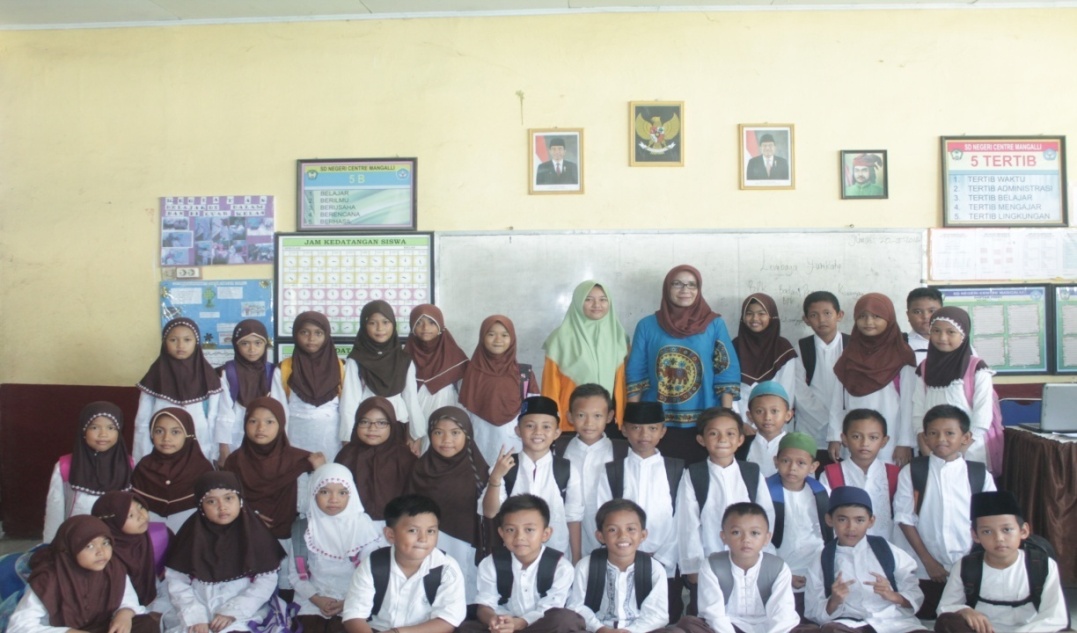 Subjek Penelitian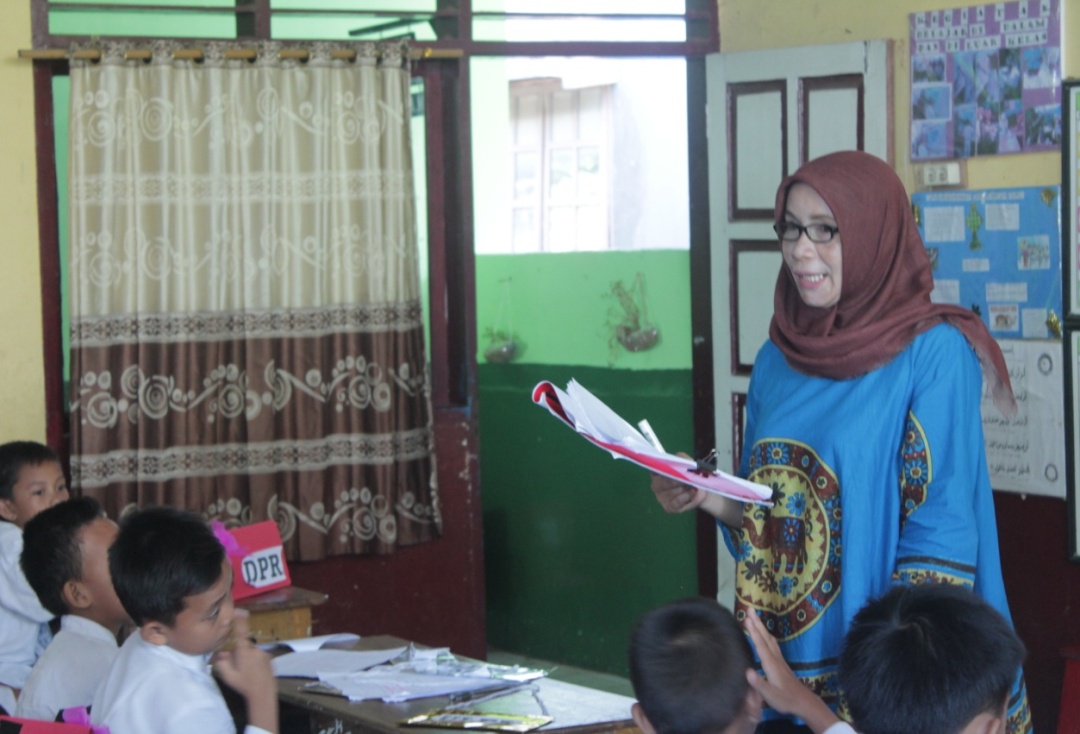 Guru Memberi Materi Awal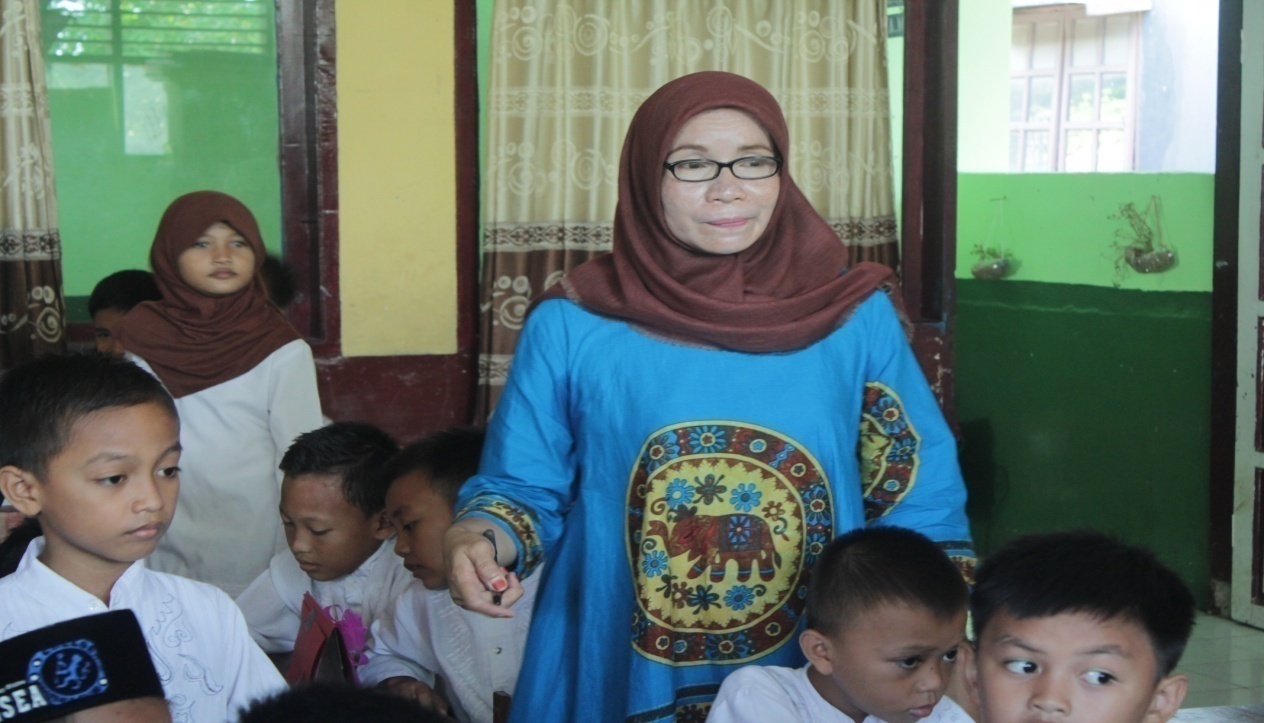 Guru Membagi Kelompok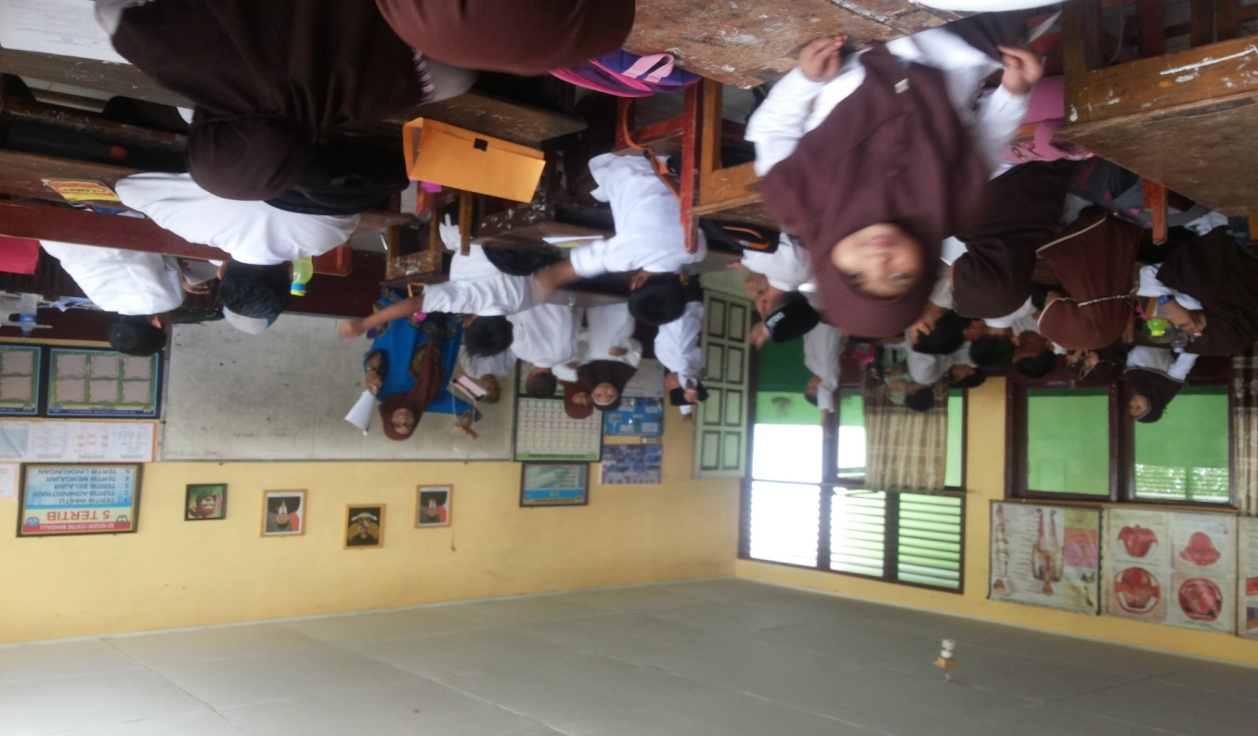 Guru memanggil Siswa yang telah dipilih 2 hari sebelumnya dan memberikan media papan nama pemeran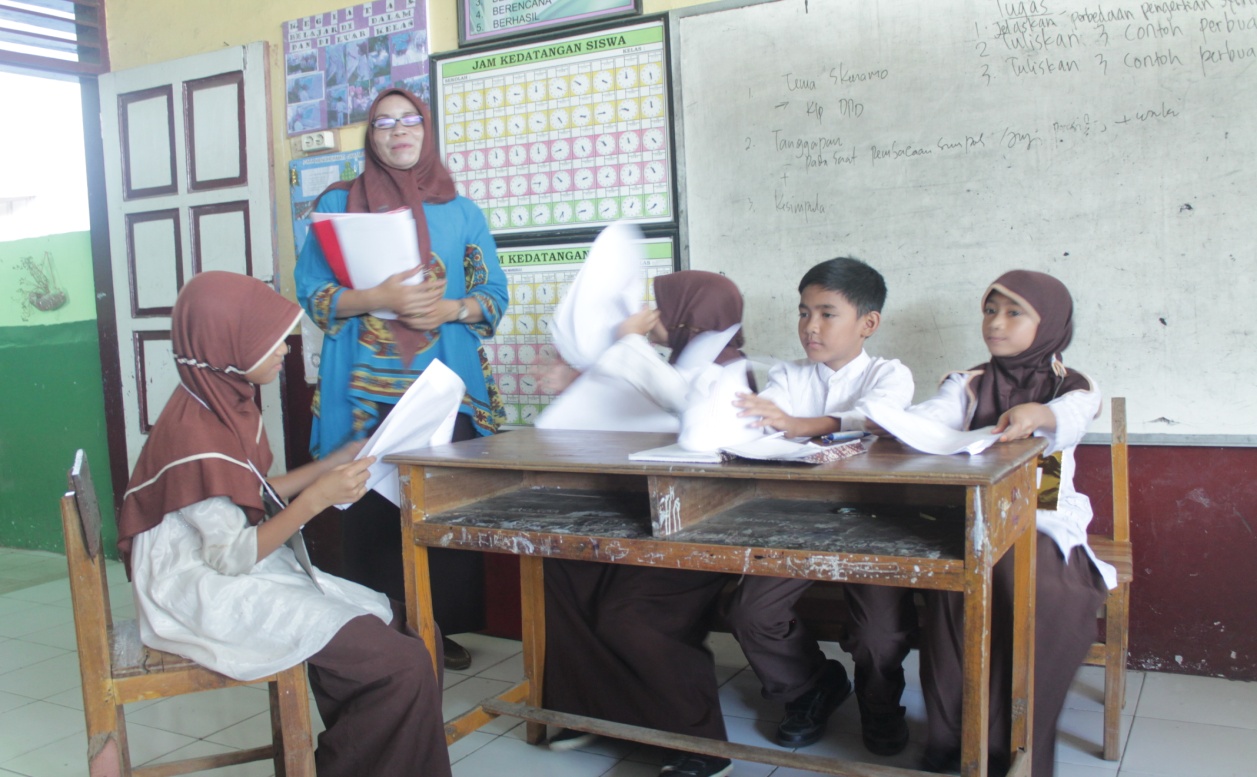 Siswa Memerankan Skenario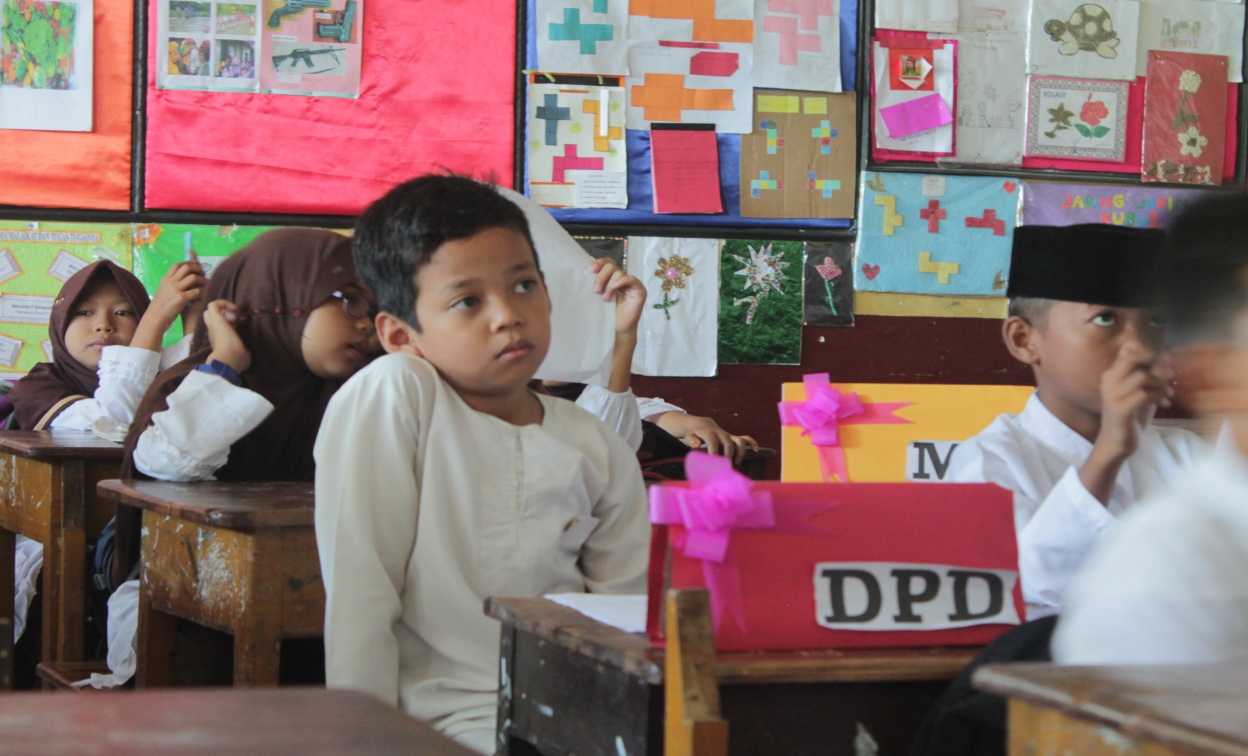 Siswa Memperhatikan Penampilan teman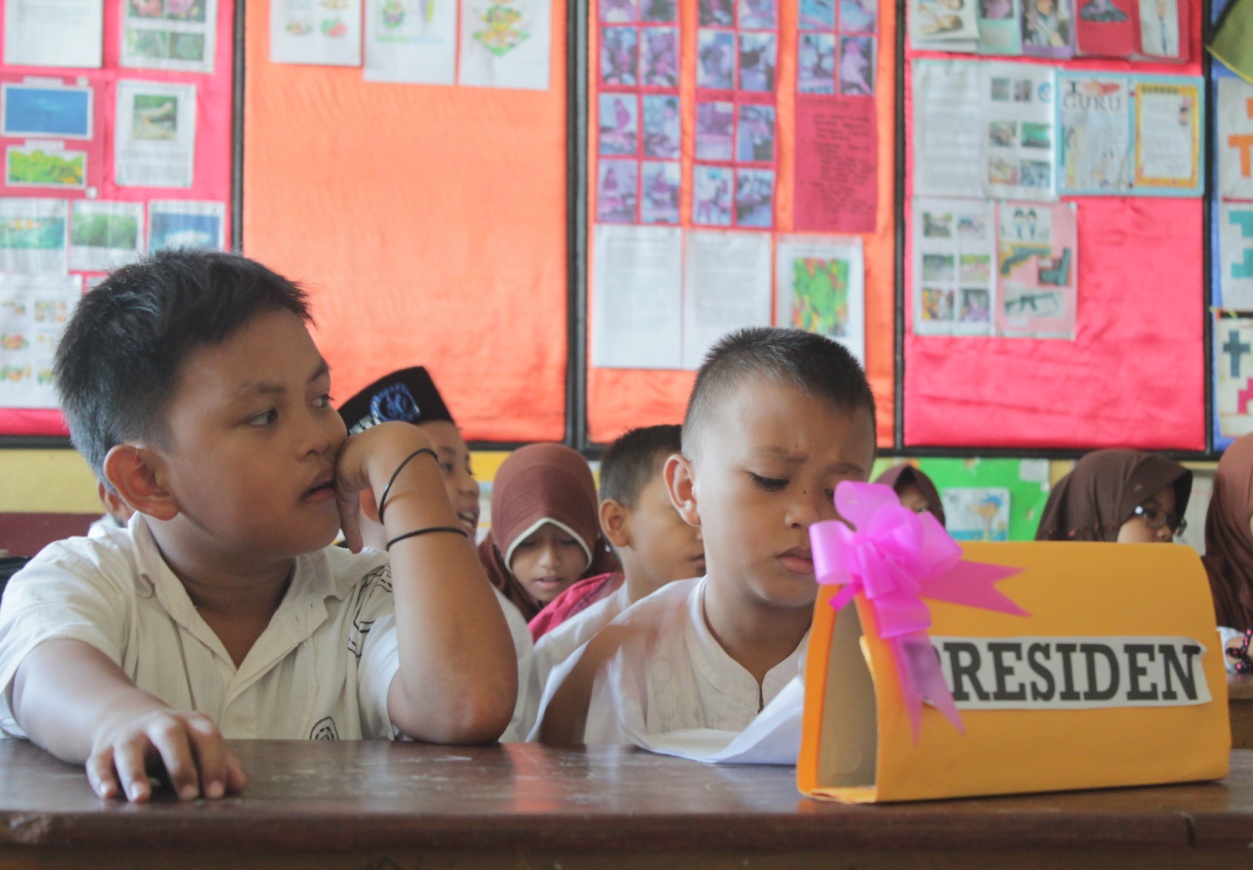 Kelompok Presiden Memperhatikan Penampilan Teman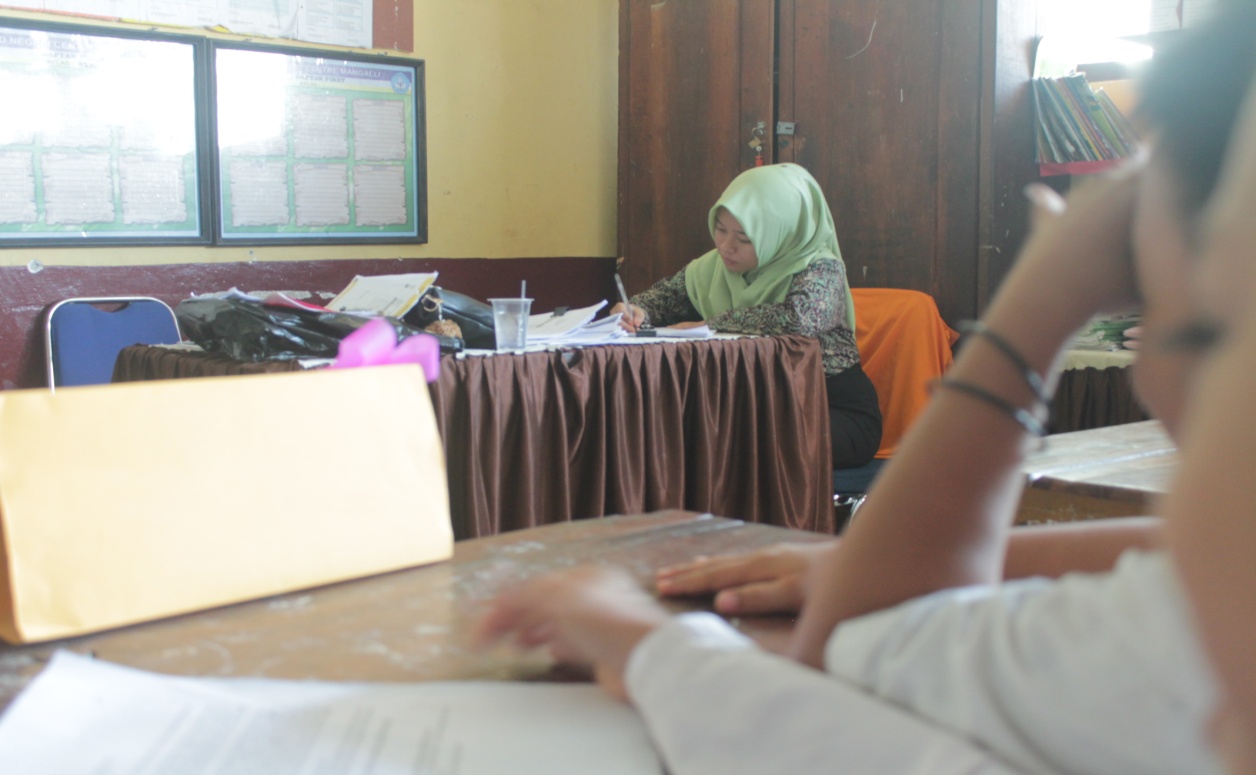 Observer memperhatikan jalannya proses pembelajaran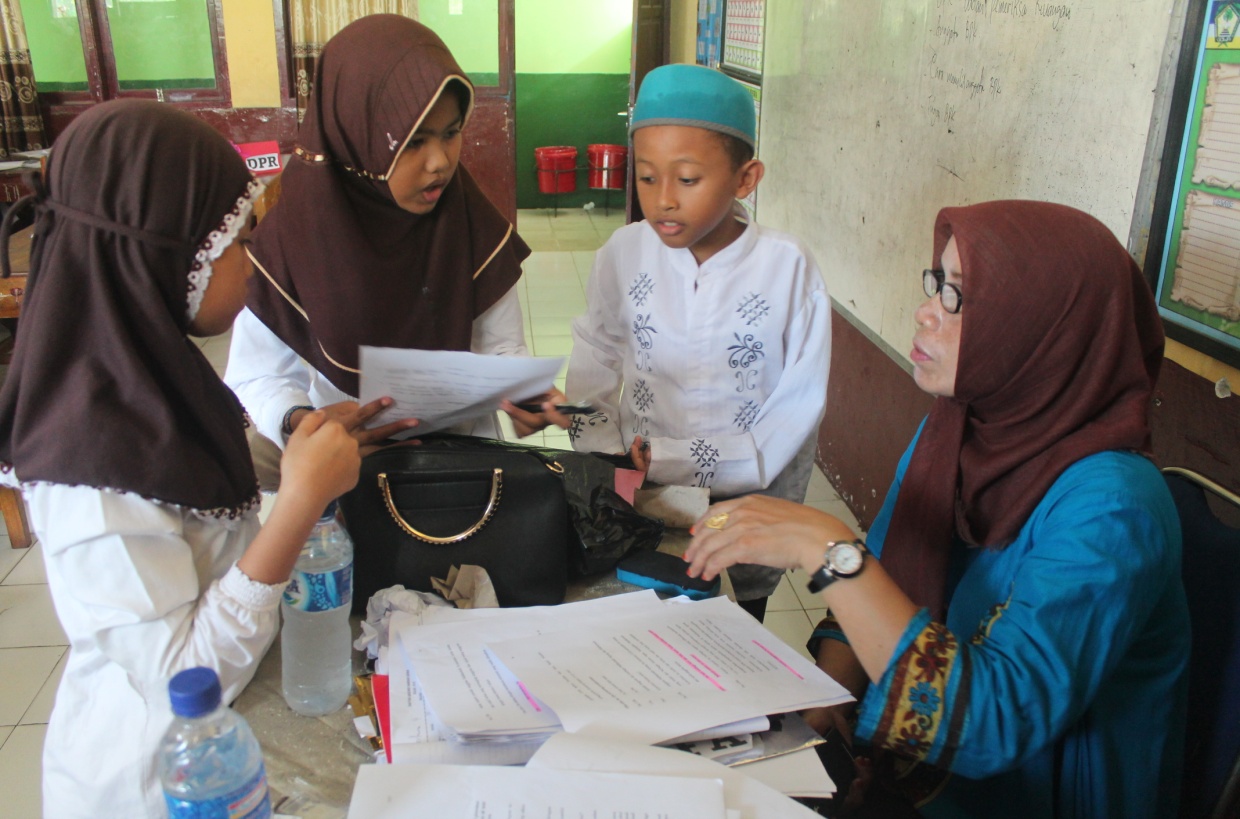 Guru membagikan LKS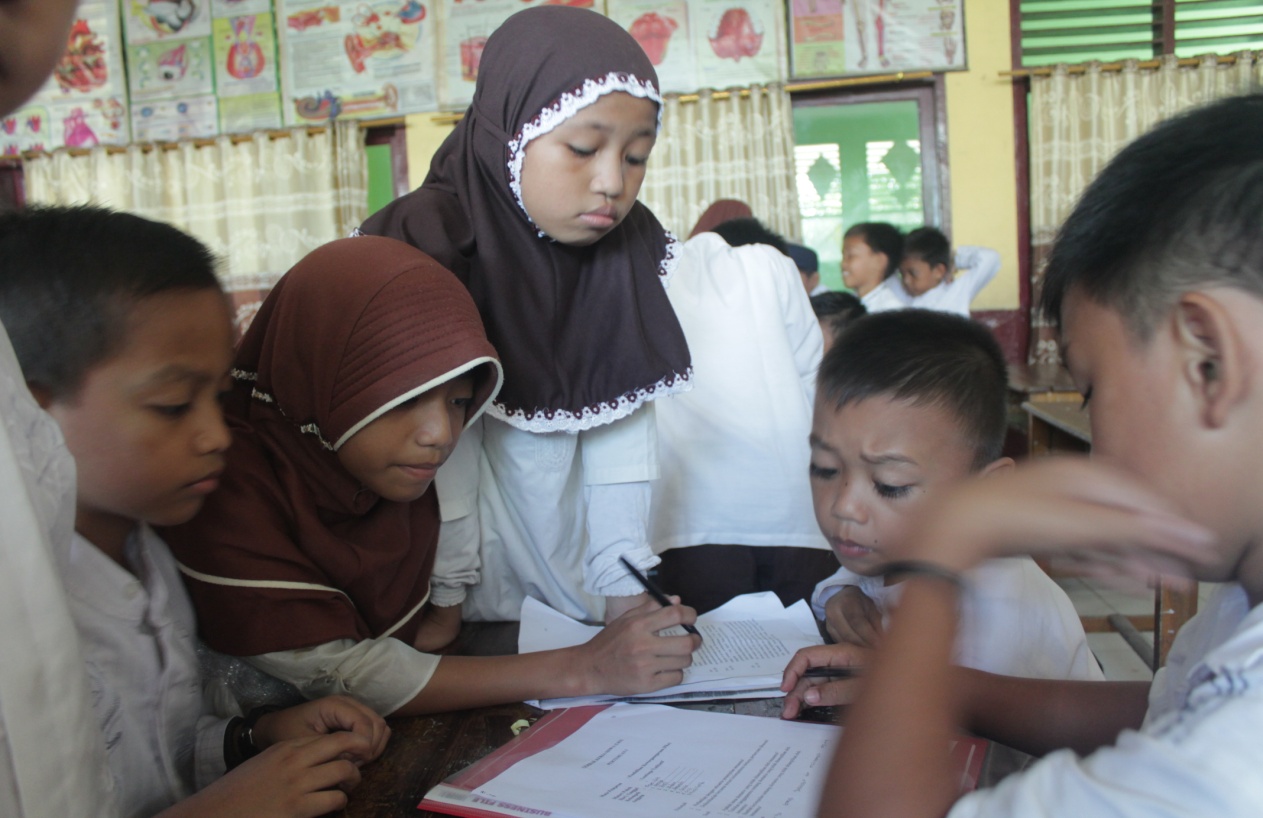 Siswa Mengerjakan LKS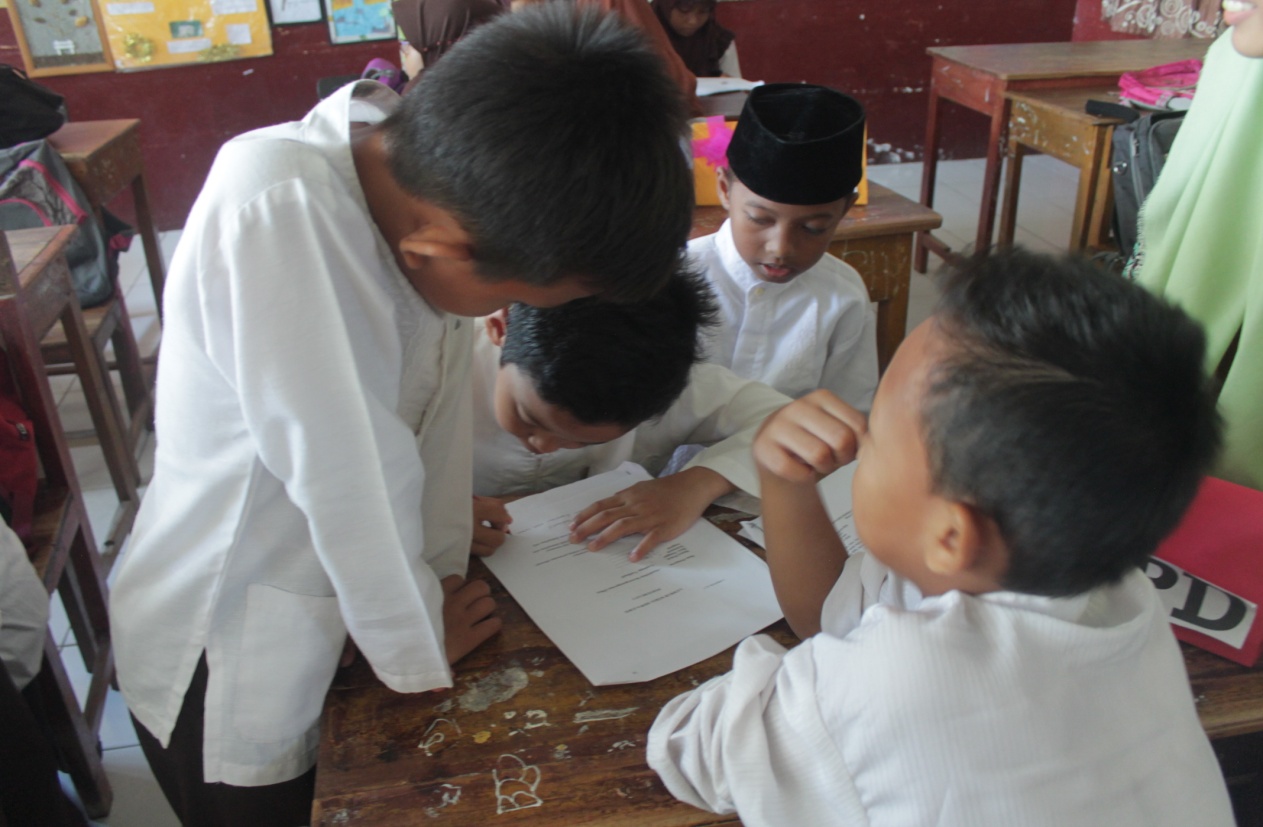 Kelompok DPD mengerjakan LKS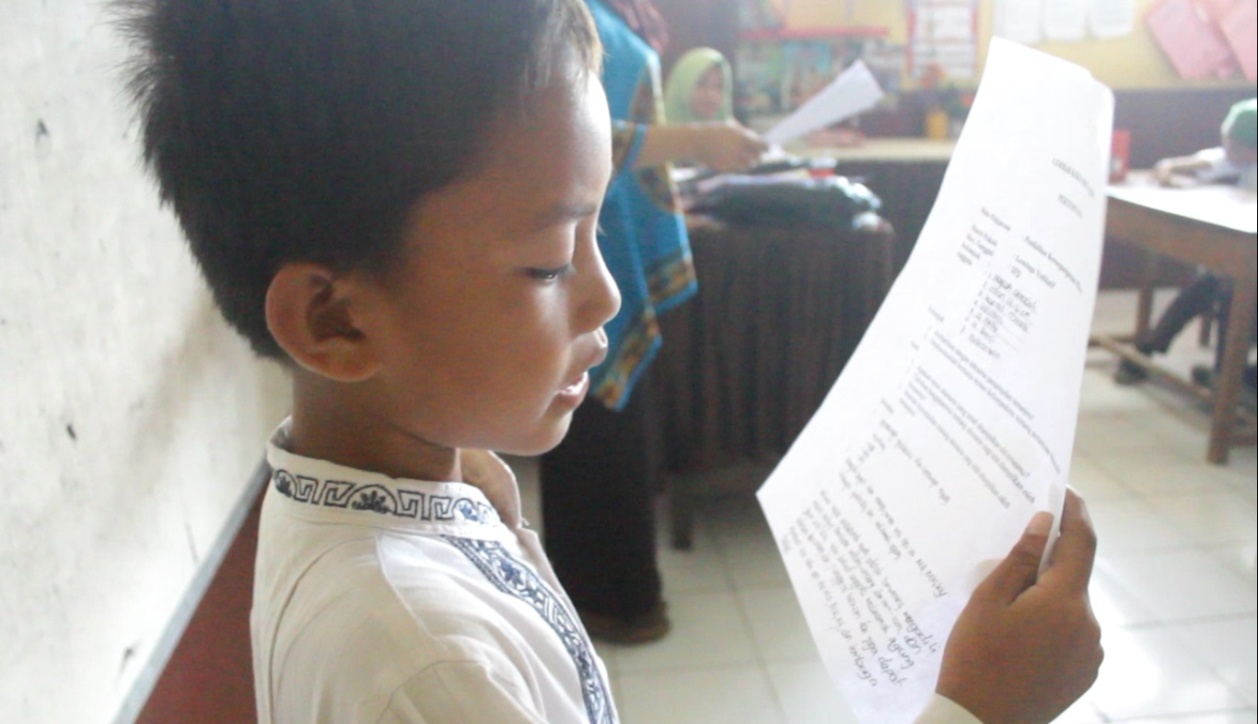 Perwakilan Kelompok Membacakan Hasil Lembar Kerja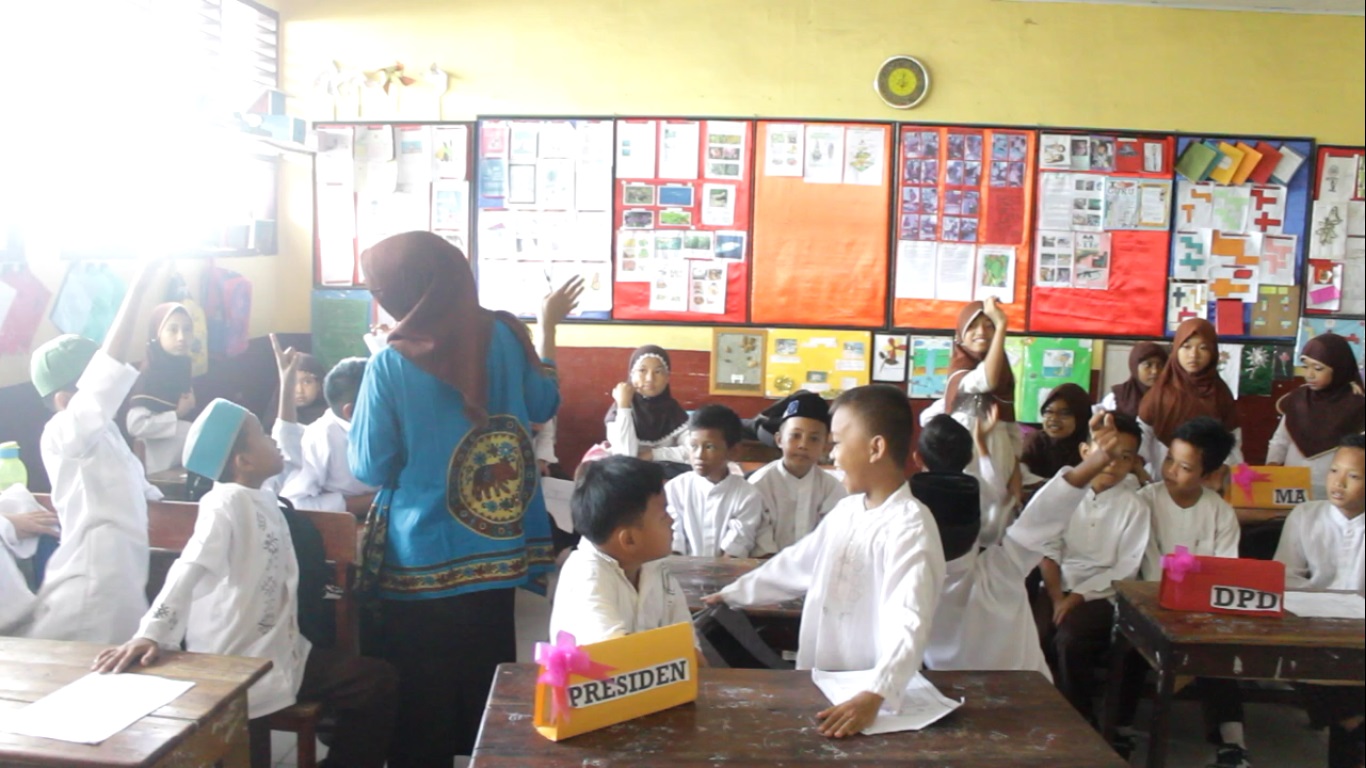 Guru membagi Lembar Evaluasi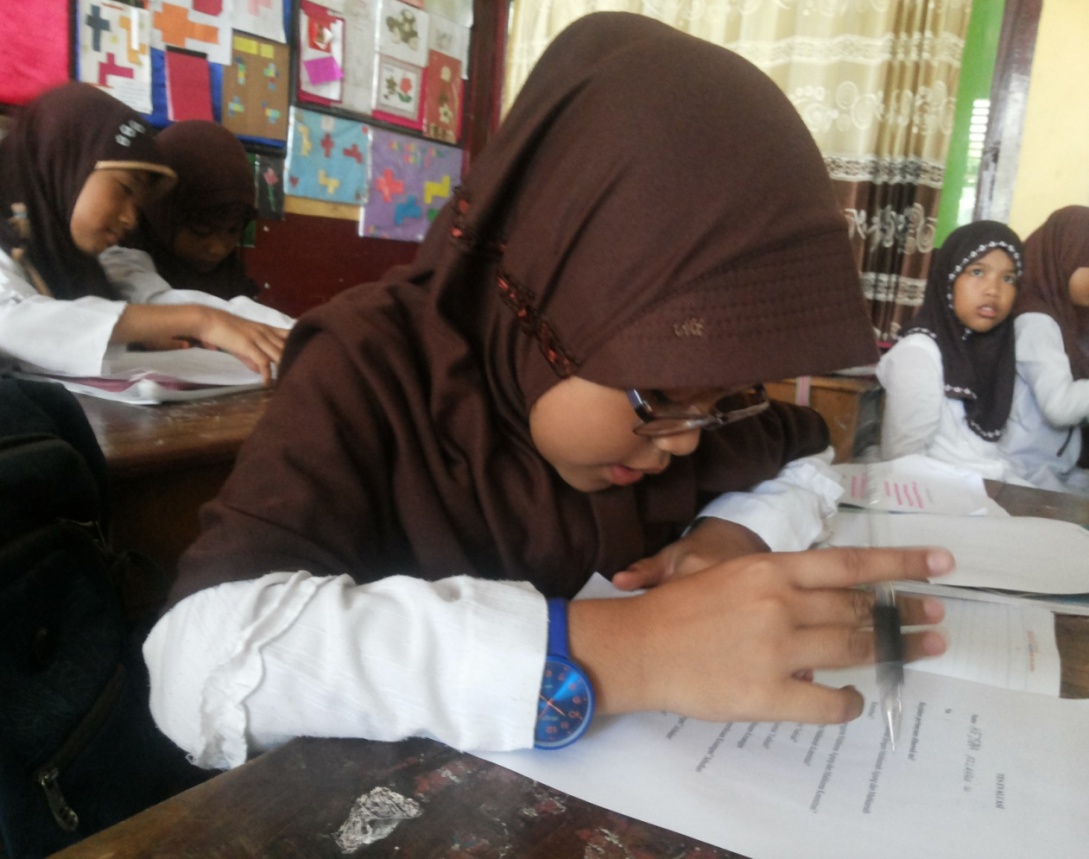 Siswa Mengerjakan EvaluasiKegiatanLangkahWaktuAwalGuru memberi salamSiswa diminta berdoaGuru mengecek kehadiran siswaMengadakan apersepsi dengan menanyakan “Siapakah pemimpin dari suatu negara?”Guru menyampaikan kompentsi yang akan dicapai.10 menitIntiGuru memberi materi awal mengenai MPRGuru membentuk kelompok yang masing- masing beranggotakan 5orang, Guru memanggil siswa yang sudah ditunjuk beberapa hari sebelumnya (skenario sudah dipelajari siswa sebelumnya) untuk melakonkan skenario yang sudah dipersiapkan, Tiap kelompok diminta mengamati skenario yang diperagakan, Setelah bermain peran selesai, siswa diberi LKS Siswa diminta berdiskusi dengan kelompok masing-masing untuk mengerjakan LKS.Tiap kelompok tampil didepan kelas menyampaikan hasil diskusi50 menitAkhirRefleksiGuru menutup pelajaran10 menitKegiatanLangkahWaktuAwalGuru memberi salamSiswa diminta berdoaGuru mengecek kehadiran siswaGuru mengadakan apersepsiGuru menyampaikan kompentsi yang akan dicapai.5 menitIntiGuru menjelaskan materi awal dengan materi DPRGuru menyiapkan skenario dengan tema “DPR dan DPD” (skenario sudah dibagi ke beberapa siswa yang ditugaskan memerankan)Guru menginstrusikan siswa untuk bergabung ke dalam kelompok yang sudah dibagi sebelumnya, Guru memanggil para siswa yang sudah ditunjuk beberapa hari sebelumnya (skenario sudah dipelajari siswa sebelumnya) untuk melakonkan skenario tema “DPR dan DPD”, Siswa dikelompoknya diminta mengamati skenario yang diperagakan, Setelah bermain peran selesai, Setiap kelompok diminta mengerjakan LKS yang dibagikan guru.35 menitAkhirTiap kelompok tampil didepan kelas menyampaikan hasil diskusiGuru memberi refleksi dan kesimpulan umum.Guru memberi evaluasi pembelajaran kepada siswa (evaluasi terkait materi yang dipelajari pada pertemuan I dan pertemuan II)Guru menutup pelajaran30 menitKegiatanLangkahWaktuAwalGuru memberi salamSiswa diminta berdoaGuru mengecek kehadiran siswaGuru mengadakan apersepsiGuru menyampaikan kompentsi yang akan dicapai.10 menitIntiGuru menjelaskan materi awalGuru menyiapkan skenario dengan tema “Lembaga Yudikatif” (skenario sudah dibagi ke beberapa siswa yang ditugaskan memerankan)Guru menginstrusikan siswa untuk bergabung ke dalam kelompok yang sudah dibagi sebelumnya, Guru memanggil para siswa yang sudah ditunjuk beberapa hari sebelumnya (skenario sudah dipelajari siswa sebelumnya) untuk melakonkan skenario tema “Lembaga Yudikatif”, Siswa dikelompoknya diminta mengamati skenario yang diperagakan, Setelah bermain peran selesai, Setiap kelompok diminta mengerjakan LKS yang dibagikan guru.50 menitAkhirTiap kelompok tampil didepan kelas menyampaikan hasil diskusiGuru memberi refleksi dan kesimpulan umum.Guru menutup pelajaran10 menitKegiatanLangkahWaktuAwalGuru memberi salamSiswa diminta berdoaGuru mengecek kehadiran siswaGuru mengadakan apersepsiGuru menyampaikan kompentsi yang akan dicapai.10 menitIntiGuru menjelaskan materi awalGuru menyiapkan skenario dengan tema “ BPK” (skenario sudah dibagi ke beberapa siswa yang ditugaskan memerankan)Guru menginstrusikan siswa untuk bergabung ke dalam kelompok yang sudah dibagi sebelumnya, Guru memanggil para siswa yang sudah ditunjuk beberapa hari sebelumnya (skenario sudah dipelajari siswa sebelumnya) untuk melakonkan skenario tema “BPK”, Siswa dikelompoknya diminta mengamati skenario yang diperagakan, Setelah bermain peran selesai, Setiap kelompok diminta mengerjakan LKS yang dibagikan guru.50 menitAkhirTiap kelompok tampil didepan kelas menyampaikan hasil diskusiGuru memberi refleksi dan kesimpulan umum.Guru menutup pelajaran10 menitNoJawaban1Menetapkan dan mengubah UUD 1945Melantik dan memberhentikan presiden dan wakil presiden sesuai dengan UUD 19452Pada periode 2009-2014 adalah 692 orang3Pembukaan sidang oleh ketua MPRPembacaan hasil perolehan PemiluPengucapan sumpah presiden dan wakil presidenPenandatanganan dan penyerahan berita acaraPidato awal masa jabatan presiden4Membentuk undang-undangyang dibahas dengan presidenMenyusun dan menetapkan APBN bersama presidenMelakukan pengawasan pelaksanaan UUD RI 1945, undang-undang dan pelaksanaannya.5Hak interpelasi adalah hak untuk meminta keterangan mengenai kebijakan pemerintahHak angket adalah untuk melakukan penyelidikan terhadap pelaksanaan undang-undangHak berpendapat adalah hak untuk menyatakan pendapat terhadap kebijakan pemerintah6Lembaga DPD dimaksudkan sebagai penyeimbang yang berkaitan dengan kebijakan di pusat dan di daerah7Pemilihan umum anggota DPR terlebih dahulu bergabung dengan partai sedangkan pemilihan umum anggota DPD dilakukan secara perorangan8Anggota DPR pada peridode ini berjumlah 560orangAnggota DPD pada periode ini berjumlah 132 orang9Mengajukan rancangan undang-undang otonomi daerahMemberikan pertimbangan kepada DPR atas RUU APBN,RUU pajak, pendidikan dan agama10Lembaga DPR merupakan lembaga aspirasi politik sedangkan lembaga DPD merupakan penyalur aspirasi keragaman daerah.NoSoalRubrikPenilaianBobotSkor1Jika siswa menjawan 2 dan semunya benar331Jika siswa menjawab 2 dan hanya 1 yang benar231Jika jawaban salah131Jika tidak menjawab032Jika jawaban yng diberikan benar222Jika jawaban yang diberikan salah122Jika tidak menjawab023Jika siswa menjawab 5 dan semua benar663Jika siswa menjawab 5 dan hanya 4 yang benar563Jika siswa menjawab 5 dan hanya 3 yang benar463Jika siswa menjawab 5 dan hanya 2 yang benar363Jika siswa menjawab 5 dan hanya 1 yang benar263Jika jawaban salah163Jika tidak menjawab064Jika siswa menjawab 3 dan semua benar444Jika siswa menjawab 3 dan hanya 2 yang benar344Jika siswa menjawab 3 dan hanya 1 yang benar244Jika jawaban salah144Jika tidak ada jawaban045Jika siswa menjawab 3 dan semua benar445Jika siswa menjawab 3 dan hanya 2 yang benar345Jika siswa menjawab 3 dan hanya 1 yang benar245Jika jawaban salah145Jika tidak ada jawaban046Jika jawaban benar226Jika jawaban salah126Jika tidak menjawab027Jika menyebutkan perbedaan pemilu DPR dan DPD dengan benar337Jika satu benar237Jika jawaban salah137Jika tidak ada menjawab038Jika menyebutkan jumlah anggota DPR dan DPD dengan benar dan penjelasan benar448Jika menyebutkan jumlah anggota DPR dan DPD dengan benar dan penjelasan salah348Jika hanya menyebutkan jumlah anggota DPR dan DPD 248Jika menyebutkan jumlah anggota DPR dan DPD dengan salah148Jika tidak ada jawaban049Jika menyebutkan tugas dan wewenang lembaga DPD dengan benar 339Jika salah satu jawaban benar239Jika jawaban salah139Jika tidak ada jawaban0310Jika menyebutkan perbedaan lembaga DPR dan lembaga DPD dengan benar3310Jika salah satu jawaban benar2310Jika jawaban salah1310Jika tidak ada jawaban03NoJawaban1Mahkamah agung adalah lembaga tinggi negara dalam sistem ketatanegaraan indonesia yang merupakan pemegangan kekuasaan kehakiman bersama-sama dengan MK dan bebas dari pengaruh cabang-cabang kekuasaan lainnya.Mahkamah Konstitusi adalah lembaga tinggi Negara dalam sistem ketatanegaraan indonesia yang merupakan pemegang kekuasaan kehakiman bersama-sama dengan MA.2MA dengan jumlah anggota 60 orang dan MK dengan jumlah anggota 9 orang.3Wewenang MKMenguji UU terhadap UU 1945Memutus sengketa kewenangan lembaga Negara yang kewenangannya diberikan oleh UUD 19454Komisi yudisial berfungsi untuk mengawasi proses pengangkatan hakim agung serta hakim-hakim lain di dalam pengadilan.5Wewenang Komisi Yudisial:Mengusulkan pengangkatan hakim agung di MA kepada DPR untuk mendapatkan persetujuanMenjaga dan menegakkan kehormatan, keluruhan martabat, serta perilaku hakim6Badan pemeriksa Keuangan berfungsi memeriksa keluar masuk uang Negara.7Penentuan anggota badan pemeriksa keuangan adalah dipilih oleh DPR dengan pertimbangan dari DPD8Jumlah anggota Badan Pemeriksa Keuangan adalah 9 orang dengan 1 orang ketua, 1 orang wakil ketua dan 7 anggota.9BPK sebagai lembaga independen artinya kerja mereka tidak dipengaruhi oleh badan lain.10Tugas BPK: a. Memeriksa pengelolaan uang Negara, b. Pelaksanaan APBDNoSoalRubrikPenilaianBobotSkor1Jika menuliskan pengertian MA dan MK dengan benar331Jika menuliskan pengertian salah satu lembaga dengan benar231Jika salah menjawab pengertian MA dan MK131Jika tidak menjawab032Jika menuliskan jumlah anggota MA dan MK dengan benar322Jika benar menuliskan jumlah salah satu anggota lembaga222Jika salah menuliskan jumlah anggota MA dan MK122Jika tidak menjawab023Jika siswa menjawab 2 dan jawaban benar333Jika siswa menjawab 1 dan benar233Jika jawaban salah133Jika tidak menjawab034Jika jawaban siswa benar224Jika jawaban salah124Jika tidak menjawab025Jika menuliskan 2 wewenang MK dengan benar335Jika menuliskan salah satu wewenang MK dengan benar235Jika jawaban salah135Jika tidak menjawab036Jika jawaban siswa benar226Jika jawaban salah126Jika tidak menjawab027Jika menuliskan penentuan anggota BPK dan masa jabatan BPK dengan benar337Jika salah satu jawaban benar23Jika jawaban salah13Jika tidak menjawab038Jika menuliskan jumlah anggota BPK dan penjelasannya dengan benar338Jika menuliskan jumlah anggota BPK dengan benar tapi penjelasan salah238Jika salah menuliskan jumlah anggota BPK138Jika tidak ada jawaban039Jika jawaban siswa benar229Jika jawaban salah129Jika tidak ada jawaban0210Jika siswa menuliskan 2 tugas BPK dengan benar2210Jika siswa menuliskan salah satu tugas BPK dengan benar1210Jika jawanan salah02NoAspek yang diamatiPenilaianPenilaianPenilaianKet.NoAspek yang diamatiBCKKet.1Membentuk kelompok siswaBaik2Menyampaikan kompetensi yang ingin dicapaiKurang3Memanggil siswa yang telah ditunjuk untuk memerankan skenario.Cukup4Guru menginstruksikan agar setiap siswa bergabung dengan kelompoknya dan memperhatikan skeanrio yang diperagakan kelompok lainKurang5Guru membagikan lembar kerja untuk pembahasanBaik6Guru menyuruh setiap kelompok menyampaikan kesimpulan terkait materi yang telah dipelajariKurangJumlah Jumlah 2136Jumlah Skor PerolehanJumlah Skor Perolehan62311% Indikator Keberhasilan% Indikator KeberhasilanCukup Cukup Cukup 61,11%NoAspek yang diamatiPenilaianPenilaianPenilaianKet.NoAspek yang diamatiBCKKet.1Membentuk kelompok siswaBaik 2Menyampaikan kompetensi yang ingin dicapaiCukup3Memanggil siswa yang telah ditunjuk untuk memerankan skenario.Cukup4Guru menginstruksikan agar setiap siswa bergabung dengan kelompoknya dan memperhatikan skeanrio yang diperagakan kelompok lainKurang5Guru membagikan lembar kerja untuk pembahasanBaik6Guru menyuruh setiap kelompok menyampaikan kesimpulan terkait materi yang telah dipelajariKurangJumlah Jumlah 2226Jumlah skor perolehanJumlah skor perolehan64212% indikator keberhasilan% indikator keberhasilanCukupCukupCukup66,66%NoAspek yang diamatiPenilaianPenilaianPenilaianKet.NoAspek yang diamatiBCKKet.1Membentuk kelompok siswaBaik2Menyampaikan kompetensi yang ingin dicapaiCukup3Memanggil siswa yang telah ditunjuk untuk memerankan skenario.Baik4Guru menginstruksikan agar setiap siswa bergabung dengan kelompoknya dan memperhatikan skeanrio yang diperagakan kelompok lainCukup5Guru membagikan lembar kerja untuk pembahasanBaik6Guru menyuruh setiap kelompok menyampaikan kesimpulan terkait materi yang telah dipelajariCukupJumlahJumlah336Jumlah skor perolehanJumlah skor perolehan6615%indikator keberhasilan%indikator keberhasilanBaik Baik Baik 83,33%NoAspek yang diamatiPenilaianPenilaianPenilaianKet.NoAspek yang diamatiBCKKet.1Membentuk kelompok siswaBaik2Menyampaikan kompetensi yang ingin dicapaiBaik3Memanggil siswa yang telah ditunjuk untuk memerankan skenario.Baik4Guru menginstruksikan agar setiap siswa bergabung dengan kelompoknya dan memperhatikan skeanrio yang diperagakan kelompok lainBaik5Guru membagikan lembar kerja untuk pembahasanBaik6Guru menyuruh setiap kelompok menyampaikan kesimpulan terkait materi yang telah dipelajariCukupJumlahJumlah516Jumlah skor perolehanJumlah skor perolehan15217% indikator keberhasilan% indikator keberhasilanBaikBaikBaik94,44%NoAspek yang diamatiPenilaianPenilaianPenilaianKet.NoAspek yang diamatiBCKKet.1Kesiapan siswa menerima materi pembelajaranCukup2Siswa memperhatikan penjelasan guru pada saat menyampaikan materi pelajaran.Kurang3Siswa berani dalam mengemukakan pendapat dan pertanyaan.Kurang4Menjalin kerjasama dengan teman kelompoknya.Cukup5Siswa memperhatikan penampilan permainan peran temannya.Kurang6Siswa menyelesaikan lembar kerja yang dibagikan oleh guru.Cukup7Siswa menyimpulkan materi sesuai dengan lembar kerja kelompoknya.KurangJumlah Jumlah 347Jumlah skor perolehanJumlah skor perolehan6410% Indikator keberhasilan% Indikator keberhasilanCukupCukupCukup47,61 %NoAspek yang diamatiPenilaianPenilaianPenilaianKet.NoAspek yang diamatiBCKKet.1Kesiapan siswa menerima materi pembelajaranCukup2Siswa memperhatikan penjelasan guru pada saat menyampaikan materi pelajaran.Cukup3Siswa berani dalam mengemukakan pendapat dan pertanyaan.Kurang4Menjalin kerjasama dengan teman kelompoknya.Cukup5Siswa memperhatikan penampilan permainan peran temannya.Cukup6Siswa menyelesaikan lembar kerja yang dibagikan oleh guru.Cukup7Siswa menyimpulkan materi sesuai dengan lembar kerja kelompoknya.KurangJumlahJumlah527Jumlah skor perolehanJumlah skor perolehan10212% indikator keberhasilan% indikator keberhasilanCukupCukupCukup57,14NoAspek yang diamatiPenilaianPenilaianPenilaianKet. NoAspek yang diamatiBCKKet. 1Kesiapan siswa menerima materi pembelajaranCukup 2Siswa memperhatikan penjelasan guru pada saat menyampaikan materi pelajaran.Cukup3Siswa berani dalam mengemukakan pendapat dan pertanyaan.Cukup4Menjalin kerjasama dengan teman kelompoknya.Baik 5Siswa memperhatikan penampilan permainan peran temannya.Cukup6Siswa menyelesaikan lembar kerja yang dibagikan oleh guru.Baik 7Siswa menyimpulkan materi sesuai dengan lembar kerja kelompoknya.CukupJumlahJumlah257Jumlah skor perolehanJumlah skor perolehan61016% Indikator keberhasilan% Indikator keberhasilanBaik Baik Baik 76,19%NoAspek yang diamatiPenilaianPenilaianPenilaianKet. NoAspek yang diamatiBCKKet. 1Kesiapan siswa menerima materi pembelajaranBaik 2Siswa memperhatikan penjelasan guru pada saat menyampaikan materi pelajaran.Cukup3Siswa berani dalam mengemukakan pendapat dan pertanyaan.Cukup4Menjalin kerjasama dengan teman kelompoknya.Baik5Siswa memperhatikan penampilan permainan peran temannya.Baik6Siswa menyelesaikan lembar kerja yang dibagikan oleh guru.Baik7Siswa menyimpulkan materi sesuai dengan lembar kerja kelompoknya.Cukup JumlahJumlah437Jumlah skor perolehanJumlah skor perolehan12618% Indikator keberhasilan% Indikator keberhasilanBaik Baik Baik 85,71%NoNama SiswaNomor Soal (Skor)Nomor Soal (Skor)Nomor Soal (Skor)Nomor Soal (Skor)Nomor Soal (Skor)Nomor Soal (Skor)Nomor Soal (Skor)Nomor Soal (Skor)Nomor Soal (Skor)Nomor Soal (Skor)Nomor Soal (Skor)Jumlah skorNilai akhirKetNoNama Siswa1(3)1(3)2(2)3(6)4(4)5(4)6(2)7(3)8(4)9(3)10(3)Jumlah skorNilai akhirKet1AR222433134322779,41T2AR222454224222779,41T3FS332124114232367,64TT4MDAF222124114232470,58TT5ZNQ112124214122058,82TT6MFI111134114122161,76TT7DNF222334114232573,52TT8FF222423234212676,47T9AN F222222234212470,58TT10GAG111214134322367,64TT11MFK332614114332882,35T12R222124111131852,94TT13AN222113114232058,82TT14S H222324224222470,58TT15KR222433224322779,41T16IAR332324114222470,58TT17ZEPS112434134232779,41T18NA222424124222573,52TT19SS112414114232367,64TT20KA222524124202470,58TT21AR M112324214232264,70TT22M332624234333294,11T23SK332423234322882,35T24SFS332314134332779,41T25IN222333224332779,41T26NPA332114114101852,94TT27SNN332114114132161,67TT28MN112113114111338,23TT29SAR222424234212676,47T30ER222121114131852,94TT31AR331214114132161,76TT32R222111114111852,94TTJumlahJumlahJumlah22082208220822082208220822082208220822082208220822082208KetuntasanKetuntasanKetuntasan34,37%34,37%34,37%34,37%34,37%34,37%34,37%34,37%34,37%34,37%34,37%34,37%34,37%34,37%KetidaktuntasanKetidaktuntasanKetidaktuntasan65,62%65,62%65,62%65,62%65,62%65,62%65,62%65,62%65,62%65,62%65,62%65,62%65,62%65,62%NoNama SiswaNomor Soal (Skor)Nomor Soal (Skor)Nomor Soal (Skor)Nomor Soal (Skor)Nomor Soal (Skor)Nomor Soal (Skor)Nomor Soal (Skor)Nomor Soal (Skor)Nomor Soal (Skor)Nomor Soal (Skor)Jumlah skorNilai akhirKetNoNama Siswa1(3)2(3)3(3)4(2)5(3)6(2)7(3)8(3)9(2)10(3)Jumlah skorNilai akhirKet1AR13322233232385,18T2AR12323222232281,48T3FS13323233232592,59T4MDAF13323233232592,59T5ZNQ23222222222075,07T6MFI23221233101970,37TT7DNF23123211232075,07T8FF13323233232592,59T9AN F23322113111970,37TT10GAG13323233232592,59T11MFK23323233232696,29T12R12121213221762,96TT13AN23121233232281,48T14S H33223233232488,88T15KR13223232232592,59T16IAR13223233232385,18T17ZEPS13222233032177,77T18NA12313233222281,48T19SS22123131131970,37TT20KA13123212131970,37TT21AR M13123221232075,07T22M33223233232692,29T23SK13323132132281,48T24SFS33123233232592,59T25IN13322133122177,77T26NPA33301133122075,07T27SNN33311032132075,07T28MN11213122031659,25TT29SAR32222223232385,18T30ER22221133021866,66TT31AR33213111232075,07T32R23212133021970,37TTJumlahJumlah24622462246224622462246224622462246224622462246224622462KetuntasanKetuntasan75%75%75%75%75%75%75%75%75%75%75%75%75%75%KetidaktuntasanKetidaktuntasan25%25%25%25%25%25%25%25%25%25%25%25%25%25%NoNama SiswaSiklus ISiklus IIKetuntasan Ketuntasan NoNama SiswaSiklus ISiklus IISiklus ISiklus II1AR79,4185,18TT2AR79,4181,48TT3FS67,6492,59TTT4MDAF70,5892,59TTT5ZNQ58,8275,07TTT6MFI61,7670,37TTTT7DNF73,5275,07TTT8FF76,4792,59TT9AN F70,5870,37TTTT10GAG67,6492,59TTT11MFK82,3596,29TT12R52,9462,96TTTT13AN58,8281,48TTT14S H70,5888,88TTT15KR79,4192,59TT16IAR70,5885,18TTT17ZEPS79,4177,77TT18NA73,5281,48TTT19SS67,6470,37TTTT20KA70,5870,37TTTT21AR M64,7075,07TTT22M94,1192,29TT23SK82,3581,48TT24SFS79,4192,59TT25IN79,4177,77TT26NPA52,9475,07TTT27SNN61,6775,07TTT28MN38,2359,25TTTT29SAR76,4785,18TT30ER52,9466,66TTTT31AR61,7675,07TTT32R52,9470,37TTTTJumlahJumlah22082462KetuntasanKetuntasan34,37%75%Ketidak TuntasanKetidak Tuntasan65,62%25%